وةزارةتى خويَندنى بالآ و تويَذينةوةى زانستى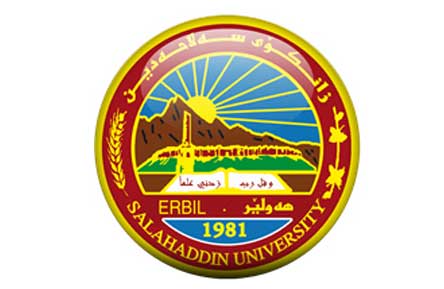 زانكؤى صلاح الدين / هةوليَركؤليَذى بةرِيَوةبردن و ئابوورىبةشى ئابوورى رةوشى وةبةرهيَنانى بيانى لة هةريَمى كوردستان (2023-2022)ئةم تويَذينةوةية ثيَشكةش بة ئةنجوومةنى بةشى ئابوورى كراوة, وةك بةشيَك لة ثيَداويستيةكانى بةدةست هيَنانى ثلةى بةكالؤريؤس لة زانستى ئابووريدا     ئامادةكردنى                                                         بةسةرثةرشتى             م. بةفرين صابر كريم2722كوردى                            1444 كؤضى                           2023 زاينىثيَشكةشكردنثيَشكةشة بة:هةموو ئةوانةى حةز بة زانينى زانست دةكةن.  دايك و باوكى زيَدة ئازيزمان.هاورآ و هاوثؤلى كؤليَذةكةمان.سةرجةم مامؤستايان بة تايبةت مامؤستايانى بةشى ئابوورى.تويَذةرانسوثاس و ثيَزانين:سوثاس بؤ ئةو خودايةى كة ئيَمةى لة نةبوونةوة هيَناية بوون و يارمةتيداين بطةين بةوةى كة ئيَستا هةين، وة درود برِذيَت بةسةر طيانى ثاكى سةروةرى مرؤظايةتى ثيَغةمبةرمان محمد (درودى خواى لةسةر بآ). وة بة ثيَويستى دةزانين كة سوثاسى سةرثةرشتيارى تويَذينةوةكةمان (م. بةفرين) بكةين كة يارمةتي داين لة كاتى تويَذينةوةكةمان. وة سوثاسى سةرجةم ئةو مامؤستايانة دةكةين كة لةماوةى ئةو ضوار سالَة لةطةلَمان بوون و زانياريان ثآ بةخشين. وة لة كؤتايشدا سوثاس بؤ سةرجةم ئةوانةى كة يارمةتى دةرمان بوون لة تةواوكردنى تويَذينةوةكةمان.تويَذةراننـاوةرِؤكبسم الله الرحمن الرحيمقالَ تَزرَعونَ سَبعَ سنِينَ دأَباً فَما حَصَدتُّم فَذَرُوهُ في سُنبُلِهِ اِْلا قليلاً مِمَّا تأكُلُون                                                                                                                    صدق الله العظيمسورة يوسف:  ايه  [47]ثيَشةكىوةبةرهينان ضالاكيةكي سةرةكية وة كليلي ثةرةثيداني ئابورى دةولةتاني جيهانة بة تايبةت ولاتاني تازة ثيطةيشتوو كة دةنالينن بة دةست كةمي سةرماية وكةمي داهاتي نيشتيمانى  كة ئةمةش لة ئةنجامي كةمي بةرهةمي نيوخؤيي طشتيةيوةية وة ثةيدا كردنى سةرماية كة يةكىكة لةسةرضاوةكانى جؤرى بيانى ناوخؤ كرنطيةكى تايبةتى هةية بؤ ثةرةثيَدانى بنةماى ثيَشخستنى كةرةستةكانى ئابورى وكؤمةلاَيةتى و ثةروةردةو تةندروستى و هاتوو ضؤ و رِاميارى . هةريَمى كوردستان هةريَميَكة لة رِووى سامانة سروشتيةكانى زةوى بةثيت شوينكي ستراتيجى وة تايبةت مةندى خؤى هةية بؤ سودوةرطرتن بةمةبةستى ثيَشخستن و ثةرةثيَدانى ئابورى و كؤمةلاَيةتى و بة شيَوةيةكى رِيَك و ثيَك ئةنجام بدريَت ضونكة هاولاَتى كوردستان جؤرةها كارمةندى كارامةو بةتوانستى تيَدا هةية وةهةروةها هيَنانةناوةى تةكنةلؤجياى نوىَ  بؤ ولاَت بؤمةبةستى ثةرةثيَدان هةمان طرنطى هةية .جطة لةوةى ئةطةر بوارى مةشق كردن هةبيَت توانستى زياتر دةبيَت وة كوردستان بةرةو ثيَش دةبات بؤية ئيَمة بةو  تويَذينةوة بايةخمان بة وةبةرهيَنان دا بؤ شيكردنةوةى كارةكان لةم بوارة ئةنجام دراوة لة هةريَمى كوردستان بةتايبةتى لة ثاريَزطاى هةوليَر .طومان لةوةدا نية كة وةبةرهيَنان لة هةريَمى كوردستان بة تايبةت وةبةرهيَنانى بيانى جا ض راستةخؤبآ يان ناراستةوخؤ رِؤلَيَكى بةرضاوى هةبووة لة بةرةوثيَشبردنى ئابوورى و  بوذانةوةى ذيَرخانى ولآت  لة سةرجةم بوارةكان، بؤية ئيَمةش وةك بةشيَك لة قوتابيانى كؤليَذى بةرِيَوةبةردن و ئابوورى لة بةشى ئابوورى هةستاين بة ئةنجام دانى تويَذينةوةيةك لة ذيَر ناونيشانى (وةبةرهيَنانى بيانى لة هةريَمى كوردستان). بةوهيوايةى توانيبيَتمان بة ثيَى توانا خزمةتيَك بةو بوارة بكةين، ضونكة ئةطةر تيَبينى بكةين دةبينين ئيستا سةرجةم ولآتان ضاويان برِيوةتة سةر هةريَمى كوردستان و دةيانهةوآ وةبةرهيَنانى تيَدا بكةن .طرنطى تويَذينةوةكة:لة رِؤذطارى ئيَستاماندا هةريَمى كوردستان وةبةرهيَنانى ثيَويستة بة تايبةت لةبوارى ذيَرخانى ئابوورى ضونكة راستةوخؤ ثةيوةندى بة ذيانى هاولآتيانةوة هةية، وة دةمانةوآ دةرى بخةين بؤ هةموولايةك كة وةبةرهيَنان لة هةموو ولآتيَك طرنطيةكى زؤرى ثيَدةدرى لة سةرجةم بوارةكانى ئابوورى وة هةريَمى كوردستانيش ثيَويستة طرنطيةكى زياتر بةم بوارة بدات و ئاسانكارى بؤ وةبةرهيَنةران بكات تاوةكو وةبةرهيَنانيان بطوازنةوة بؤ هةريَمى كوردستان بؤية تويَذةران ئةم بابةتةيان هةلَبذاردووة.طرفتةكانى تويَذينةوة:هةريَمى كوردستان هةريَميَكة رووبةرووي زؤريك لة كيشة ئابوريةكان بةتايبةت كيشةى قةيراني دارايى بؤيةوة  وة خؤي لةوةدا دةبينيَتةوة كة هةريَمى كوردستان هةريَميَكة سالانيكة دةرطاى لةسةر وةبةرهيَنان كردؤتةوة و بةردةوام طرفت لةبةر دةم وةبةرهيَنان درووست دةبيَت بةوةى كة تائيَستا ذيَرخانيَكى طونجاوى نية و وةبةرهيَنان دوودلَن لة وةبةرهيَنان تيَيدا. هةروةها نةبوونى دةزطايةكى ئامارى كيَشة لةبةردةم تويَذةران درووست دةكات هةروةها بوونى رؤتينياتيَكى زؤر لةبةردةم بةدةست هيَنانى زانيار و ماندووبوونى تويَذةران بةوةى تا ئيَستا داتاكان بة ئةليكترؤنى نةكراون بؤ ئةوةى تويَذةران لة ريَطةى تؤرى ئينتةرنيَتةوة ئةم داتايانة بةدةست بهيَنيَت.ئامانجةكانى تويَذينةوة:ئامانج لةم تويَذينةوة ئةوةية كة رونى بكةينةوة كة وةبةرهيَنان ض رِؤلَيَكى هةية لةبةردةم بةرةوثيَشضوونى ئابوورى ولآت و دةستنيشانكردنى ئةو طيروطرفتانةى ديَنة بةردةم وةبةرهيَنان، وة وةبةرهيَنان رؤلَيَكى طرينط دةبينيَت لة طةشةى ئابوورى كوردستان و ولآتانى تر بؤية دةبيَت طرنطى ثىَ بدريَت تاوةكو وولآت لة قيران ئابوورى بثاريَزيت ، وة دةمانةوآ بيخةينة روو كةئاية ئامةنجةكانى وةبةرهيَنان لة هةريَمى كوردستان ضين، وة روونى بكةينةوة كة ئاية وةبةرهيَنان لةهةريَمى كوردستان ئاراستةكةى بةرةو كويَية و لة ض ئاستيَك خؤى دةبينيَتةوةثرِؤطرامى تويَذينةوة:خؤي لة شيكردنةوة و تويَذينةوة دةبينيَتةوة لة سةر ئاستى وةبةرهيَنان و ئةو بوارانةى كة زؤرترين وةبةرهيَنانى تيَدا ئةنجام دةدرآ وة لة كؤتايدا بؤئةوةى بطةين بة دةرةنجامآ. وة خؤى دةبينيَتةوة لة دوو تويَذينةوة كة ئةويش تويَذينةوةى تيؤرية ئةويتريان تويَذينةوةى ثراكتيكية كة خؤى دةبينيَتةوة لة دابةشكردنى (100) ئةنكيَتى ثرسينةوة بةسةر (100) كؤمثانيا و خستنةرووى دةرةنجامةكانى ئةم ئةنكيَتانة و شيكردةوةشيان.سةرضاوةى زانيارييةكان: تويَذينةوة ثشتى بةستووة بة سةرضاوة و زانيارييةكانى ثةرتووك و نامةكانى زانستى و ضاوثيَكةوتنةكان و هةروةها زانيارييةكان لة ريَى ناوةندة ثةيوةندي دارةكاني سةر بة حكومةتي هةريَمي كوردستان.طريمانى تويَذينةوة:تويَذينةوة وا دادةنيَت كة دامةزراوةكان وةك ثيَويست نةيان توانيوة طرنطى بة كةرتى وةبةرهينان بدات تويَذينةوةكة وادادةنيَت كة هةريَمي كوردستان لة بواري وةبةرهيَنان اة هةندى كةرتى جياوازدا  و دامةزراوةكان و حوكومةت وةك ثيَويست نةيانتوانيوة طرنطي بة بواري وةبةرهيَنان بدةن بة طشتى, بة هؤي نةبوني ذيَرخاني ئابووري طونجاو وة نةتوانراوة هةلي وةبةرهيَناني باش برةخسيَنريَ.بةشى يةكةم تويَذينةوةى تيؤرى تويَذينةوةى يةكةمباسى يةكةم: ثيَناسةى وةبةرهيَنان و وةبةرهيَن.باسى دووةم: جؤرةكانى وةبةرهيَنان.باسى سآيةم: طرنطى وةبةرهيَنان.بةشى يةكةم[ تويَذينةوةى تيؤرى ]تويَذينةوةى يةكةم:-باسى يةكةم[ ثيَناسةى وةبةرهيَنان و وةبةرهيَن ]1- وةبةرهيَنان:- كاريَكى ئابوورية بريتية لة ثاشةكةوت كردنى دارايى و سةرةوت, وة ئامادةكردنى بارودؤخيَكى طونجاو بؤ بةكارهيَنانى لة بةرهةم هيَنانى كةل و ثةل بةمةبةستى خزمةتكردنى ئابوورى و تاكةكان  لة دوارِؤذدا وة كةرةستةيةكة بؤ طشت طةشةكردنةكانى داهاتوو.يان بة واتاى زيادبوون و طةشةكردنة ئةمةش لة دراو ض لة شيَوةى كؤتاييةكةى يان لة شيَوةى بازرطانيةكةى يان زؤر شيَوةى جياواز كة مرؤظ ناسيويةتى بة دريَذايى ميَذوو ض لة شيَوةى عةقارى يان طوازراوة بيَت وة هةروةها شيَوازى ترى هةية لة سةردةمى نويدا جطة لة دراو ئةوةش لايةنى مةعنةوى كة بة ديار دةكةويَت لة مافةكانى بيرى و ئةدةبى و مافى داهيَنان و دروست كردن  .     يان بة واتايةكى تر وةبةرهيَنان بةكارخستنى ثارةية لة ثرؤذةى ئابوورى و كؤمةلآيةتى و رؤشنبيرى ، بة ئامانجى كةلَةكةبوونى سةرمايةى نوىَ و بةرهةم هيَنان يان نوىَ كردنةوةى سةرمايةى كؤن.2- وةبةرهيَنةر: كةسيَكى ئاسايية ، يان كةسيَكى رِةضاوكةرة كة هةنديَك جار رووبةرووى ترسناكى دةبيَتةوة لة رووى كارثيَكردنى داهاتة تايبةتيةكانى يان ئةو داهاتانةى كة هى ثةرةثيَدةريَكى ترة بةلآم ئةو لةسةر شانى خؤى داي دةنيَت, بؤية بةدى هيَنانى ئامانجةكانى خؤى لا طرنطة كة زؤربةى كات بؤ بةدةست هيَنانى قازانجيَكى ترة لة لايةنى ماددى ، وة هةروةها ضةندةها قازانجى ترى نا ماددى.بةمانايةكي تر كةسيَكة كة دارايى و سامانةكةى بؤ دةولَةت وة بةردةهيَنيَت كة ئارةزوو دةكات بةثىَ ى بةندةكانى ياسا يان برِيارى دةرضوو لةو دةولَةتة تايبةت بة وةبةرهيَنان جا ض نيشتمانى يان بيانى بيَت. وةبةرهيَنةر بؤ دوو بةش دابةش دةكريَت :أ- وةبةرهيَنةرى ناوخؤيي:ئةو كةسةية سةروةت و سامانى لةناو دةولَةت بةطةر دةخات كة تيايدا نيشتةجيَية واتة لةناو خاكى نيشتمانةكةيدا.ب- وةبةرهيَنةرى بيانى:دةستةواذةى وة بةرهيَنانى بيانى بةو كةسة دةطوتريَت كة وةبةردةهيَنيَت ياخوود دارايةكةى لة دةولَةتيَكى ديكة دةخاتة طةر بة مةبةستى وةبةرهيَنان جا ض بة شيَوازيَكى بازرطانى بيَت لة رووى ثيَك هاتةوة يان بة ثيَى ريَكخراوى بيَت.باسى دووةم[ جؤرةكانى وةبةرهيَنان ]1-  وةبةرهيَنان بة طويَرةى ماوة كة بةم شيَوةية دابةش دةكريَت :أ- وةبةرهيَنانة كورت خايةنةكان::ثةرةثيَدانة كورت خايةنةكان (ناوةخؤ و دةرةكى) هةر يةك لة دانراوة كاتيةكان و ثةراوة ثارةيةكان (أسهم و الاسندات) و ئاسانكاريية ثاراستنةكان بة سةرمايةداركردنى كريَكار و سةرمايةداركردنى بازرطانى ناوةخؤ و دةرةكى . ب- وةبةرهيَنانة دريَذخايةنةكان: وةبةرهيَنانى دامةزراو و ريَطا ثيَدراو دةطةريَتةوة كة دةمانةويَت بيانهيَلَينةوة و كاريان ثىَ بكةين بؤ ماوةيةكى دريَذخايةن وة ثيَويستة سةرمايةيةكى زامنكراوى هةبيَت لة كاتى وةبةرهيَنانى دريَذخايةن ، ئةمةش دةضةسثيَت لةسةر هةموو ثةرةثيَدانة ناوةخؤيةكان و دةرةكيةكان و لة طرنطترين جؤرى ئةم ثةرةثيَدانة ، ثةرةثيَدانةكان ثرؤذةكانى زةوى و زار كة دانامةزريَت بة مةبةستى فرؤشتن هةروةها هؤتيَلةكان و كارطةكان و زةوى كششتوكالى و ثرؤذةكانى طواستنةوة بة هةموو جؤرةكانيةوة  و هةروةها جؤرى تريش .2- وةبةرهيَنان بة طويَرةى جؤرى بنضينةى :-أ- وةبةرهيَنانى رِاستةقينةكان يان ئابووريةكان:وةبةرهيَنان دادةنريَت بة راستةقينة يان ئابوورى هةر كاتيَك كة وةبةرهيَنةرةكة توانى ببيَتة خاوةنى راستةقينةى سةرةكى شتيَك وةك (زةوى و زار ، شتوومةك ، زيَر....هتد).ب- وةبةرهيَنانى ثارةيى يان ( مالى):مةبةستمان لةم جؤرةى وةبةرهيَنانة بريتيية لة ئالَ و طؤرِكردنى كةل و ثةلى ثاريَزراو لة ثيَشكةشكردنى ثشك و سندات وا ناكات ثةرةثيَدان تيَدا زيادةى نموونة بضيَتة سةر ، بةلَكو كرِينى ئةم ثشكانة لةوانةية ببيَتة هؤى بة دارايكردنى ضالاكيةكانى ثةرةثيَدانى جؤرى جياواز. 3- وةبةرهيَنان بة طويَرةى خةسلَةتة مادديةكان:-أ- وةبةرهيَنانى ماددى::ئةم جؤرةى وةبةرهيَنانة بة شيَوةيةكى لاسايكردنةوة دةبيَت كة ئةويش مةبةستى لة وةبةرهيَنانة راستةقينةكانة لةسةر بنةمايةكى راستى دانراوة ، وةكو وةبةرهيَنان لة خانوبةرة, وة ثرؤذةكانى زةوى و ئاميَرةكان ، ئةم جؤرة وةبةرهيَنانة بة بنضينةى سةرةكى دادةنريَت بؤ زؤربوونى خةرجى نةتةوايةتى وةكو وةبةرهيَنانى راستةقينةكان . ب- وةبةرهيَنانى سةرمايةى مرؤيى:مةبةست لةم وةبةرهيَنانة بريتية لة توخمى مرؤيى ئةويش لة ريَطةى فيَركردن و راهيَنان و ئامادةكردنى بة طويَرةى ثيَويستةكانى، ئةويش بة مةبةستى بة ئةنجام طةياندن و جآبةجىَ كردنى ثةرةثيَدانى ئابوورى لة ريَطةى بةرزكردنةوةى ئاستى مرؤظ كة خؤى ثيَى جيادةكاتةوة ضونكة زياد بوونى بةرهةم بنضينةى ثةرةثيَدانى ئابوورية .4- وةبةرهيَنان بة طويَرةى لايةنةكانى وةبةرهيَنان:-أ- وةبةرهيَنانى زةوى و زار.ب- وةبةرهيَنانى طةشت و طوزار.ج- وةبةرهيَنانى ثيشةسازى.ْ- - وةبةرهيَنانى كشتوكالَ.ه- وةبةرهيَنانى بازرطانى.5- وةبةرهيَنان بة طويَرةى شويَنى جوطرافى:-أ- وةبةرهيَنانى ناوخؤيى:بريتية لةو وةبةرهيَنانة سةرةكيةكانةى كة وةبةرهيَنةرةكان دةيطرنةبةر جاض كةسى ئاساي بن يان كةسى ديارى كراو يان ئةو جؤرة وةبةرهيَنانةى كة وولآت دةيانطريَتة بةر لة وولآتى وةبةرهيَنةر بةبىَ رِةضاوكردنى سةرضاوةى ئةو سةرمايةى كة بؤ وةبةرهيَنةرةكة بةكار ديَت جا ض ناوةخؤيى بيَت يان دةرةكى، وة جؤرةكةشى بة جؤرى ثةرةثيَدان نويَنةرايةتى دةكريَت كة لة بوارة جيا جياكانةوة بة وةبةرهيَنانى مرؤيى وةك( وةبةرهيََََنان لة بوارى فيَركردن و تةندروستى و رؤشنبيرى و هةروةها لة بوارةكانى رِاهيَنان و ئامادةكردن)، ليَكؤلَينةوةكان ئةوةيان دةرخستووة كة بةرهةمى كريَكارى خويَندةوار زؤرترة لة بةرهةمى نةخويَندةوار, ئةويش لةبةر ئةوةى كريَكارى خويَندةوار طرينطى دةدات بة خويَندةوارى و رؤشنبيرى و تةندروستى ، هةر لةم رِوانطةيةشةوة دةتوانين يةكيَك لةو بةربةستانةى رِيَطر بووة لة بةردةم ثةرةثيَدانى ئابوورى لة وولآتة طةشةكردوةكان بة هؤى طرنطى نةدان بووة بة توخمى مرؤظ ئةوةش بؤتة هؤى كةم بوونةوةى بةرهةمةكان. وة دةكريَت ئةو وةبةرهيَنانة كورت خايةن بن يان دريَذخايةن وة ئةمةش هةموو جؤرةكانى وةبةرهيَنان دةطريَتةوة ، وة لة طرنطترين جياكةرةوةكانى وة بةرهيَنانى ناوةخؤيى كة وولآت دةطريَتة بةر لة زؤربةى كاتةكاندا كة روحى بةراورد كردنى تيَدا نية لة نيَوان تيَضووى وة بةرهيَنان و داهاتى ماددى بة شيَوةيةكى رِةها ، ئةويش بة هؤى ئةوةى زؤر بة زةحمةت كة هةنديَك لةو وةبةرهيَنانة بخةملَيَنرآ لة ريَطاكانى ماددى و خةملاندن. وة ئةم جؤرةى وةبةرهيَنان هةموو جؤرةكانى هةلى وةبةرهيَنان لة بازارة ناوةخؤييةكان ديارى دةكات بىَ طويَدانة جؤرى ئاميَرى وةبةرهيَنان ض زةوى و زار ، ثةراوى ماددى ، زيَر ، ثرؤذةكانى بازرطانى ...هتد .خةملاندن و هةلَسةنطاندنى ئةم وةبةرهيَنانةش دةطؤريَت لةبةر ضةند هؤيةك:1- وةبةرهيَنانى كورت خايةن كةمتر ترسناكة بة بةراورد كردن لةطةل وةبةرهيَنانى دريَذخايةن بة هؤى فاكتةرى كات كة ثرِة لة شك و دلَنيابوونةوة.2- وةبةرهيَنانة كاتييةكان طةرةنتى خؤى لةطةل داية وةكو دانراوةكان لة بانكةكاندا.3- ئةم ثةرة ثيَدانانة تايبةتمةندى ئاسانكارى و طؤرِانى تيَداية وة دةكريَت بطؤردريَت بؤ نقدى بة شيَوةيةكى خيرا لة (أسهم و الاسندات).4- دياريكردنى نرخى ثةراوة مادديةكان (أسهم و الاسندات) لة رِيَطةى ميكانيزمى بازارِى ثةراوة مادديةكان بة شيَوةيةك كة ثةرةثيَدةر ناتوانىَ حالَةتةكة بخةلَميَنريَت تةنها لة ضةند حالَةتيَكى دياريكراوى كرِين و فرؤشتن نةبيَت.5- ئةم جؤرةى وةبةرهيَنانة ثشت نابةستيَت بة قازانجى سةرمايةدارى بة شيَوةيةكى سةرةكى , وةكو لةو قازانجانةى بة تايبةتى لة بوارى زةوى و زاري كشتوكالَ و هةنديَك لايةنى تريش.6- بوونى دامةزراوى ماددى (ثارةى) كة هةلَدةستيَت بة شيكردنةوةى ثةراوة مادديةكان و دابةش كردنى و ثيَشكةش كردنى راثؤرتى دةورى كةوا لة ثةرةثيَدةر دةكات كة برِيار بدات لة ذيَر رؤشنايى زانيارى, هةر وةك ثيَدةضيَت ئةم جؤرةى ثةرةثيَدانة هةر وةك ثةرةثيَدانى دريَذخايةنةكان بة شيَوةى دةخةلَميَنريَت كة لةسةر بنةماى ريَطاكانى زانستى ناسراو بة ريَطاى ترى خةملاندن, هةبوونى فاكتةرى كات و زانيارى ثيَويست وا لة ثةرةثيَدانى كورت خايةن دةكات كة كةمتر مةترسى هةبيَت لة جؤرةكانى ترى ثةرةثيَدان .ب- وةبةرهيَنانى دةرةكى:ئةم جؤرةى وةبةرهيَنانة بة هؤكاريَكى طرينط دا دةنريَت لة بةرةو ثيَش بردن و ثةرةثيَدانى داهاتة نيشتيمانيةكان بؤ وولآتان هةر لة ديَر زةمانةوة ، لةطةلَ ئةوةى ئةم جؤرةى وةبةرهيَنان دريَذةى هةبووة و بلآو بؤتةوة لة دةرةوةى ئةوروثا لة سةدةكانى نؤزدةهةم  و سةرةتاى سةدةى بيستةم ، بةلآم ثيَشكةوتنى بة خؤيةوة بينى لة هةموو شويَنةكان و هةموو جؤرةكانى لة دواى جةنطى جيهانى دووةم كاتيَك ضةند وولآتيَك بة تايبةتى وولآتانى ثيشةسازى هةولَيان دا لة ريَطةى دامةزراوة طشتيةكان كة بطةرِيَن بة دواى بازارِى دةرةكى بؤ وةبةرهيَنان لة سةرمايةكانيان يان لة بازارِةكانياندا بؤ وةبةرهيَنان لة داهاتة سروشتيةكان و ثيَداويستى كار ثيَكردنى كارطةكانيان. وةبةرهيَنانى دةرةكى ضةند تايبةتمةنديةكى هةية هةروةها ضةند كةم و كوريةكيشى هةية ، لة طرنطترين تايبةتمةندةكانى ئةوةية كة بؤ وةبةرهيَنةر لة هةلَبذاردةكانى ئاميَرةكانى وةبةرهيَنان ، ضةند يةكةى ئةم ئاميَرانة وا دةكات ترسناكى وةبةرهيَنان دابةش دةكريَت ، لةلايةكى ترةوة لايةنةكانى وةبةرهيَنانى دةرةكى بةوة جيا دةكريَتةوة كة بازارى ريَكخراوى تايبةتى هةية بؤ طؤرينةوةى ئاميَرةكانى ثةرةثيَدان وةكو( بازارى دراوةكان ، بازارى شتوومةك ، بازارى زيَر ، بازارى زةوى و زار ...هتد .ئةم بازارانةش بة شيَوةيةكى ريَك و ثيَك بةيةكةوة بةستراونةوة كة زؤر ضالاك و ئاسانكارى طةياندنى زانياريةكان بؤ وةبةرهيَنةر ئةنجام دةدات لةطةلَ بوونى ضةند تايبةتيةك لةو جؤرة ثةرةثيَدانة بةلآم كةم و كورتشى هةية لةطةلَ وةبةرهيَنانى دةرةكى دا هةبووة كة لة (5) سةدةى يةكةم و سةرةتاكانى سةدةى بيستةم لة طرنطترينيان دروست كردنى دوانةية لة ئابوورى وولآتة طةشةكردووةكان ، وة كةم بوونةوةى سامانةكان لة بةرامبةريَكى نا يةكسانى كة واى كردووة ترسيَك دروست بيَت لة لايةن ئةم وولآتانة لة دووبارة بوونةوةى ئةم كارانة, لة لايةكى ترةوة دةبيَتة هؤى ئةوةى كة نةتوانريَت ثرؤذةى نيشتمانى دروست بكريَت ئةويش بة هؤى ئةوةى وةبةرهيَنةرى دةرةكى لايةنيَكى ماددى و بةريَوةبردن و هونةرى تةكنةلؤجى بةرزى هةية كة وةبةرهيَنةرى دةرةكى ناتوانيَت بةرةو روو بيَتةوة.باسى سآيةم [ طرنطى وةبةرهيَنانى ]وةبةرهيَنان طرنطيةكى طةورةى بة خؤى بينيووة لة بيركردنةوةى ئابوورى كؤن و هةر ضةند بة جؤريَك ناتوانريَ ووزةكانى بةرهةم هيَنان زياد بكريَت لة كؤمةلطا بةبىَ دابين كردنى بةشيَك لة داهاتى بةردةوام بؤ ئامانجةكانى بةرهةم هيَنانى لة داهاتوودا.بة طةرانةوة بؤ ميَذووى دةبينين كة زؤربةى ئابوريناسان وةك هةموو قوتابخانة ئابووريةكان تةئكيد لةسةر رؤلَى ثةرةثيَدان دةكةنةوة لة بةروثيَش بردنى ئابوورى وة ثةرةثيَدان ضةند كاريطةريةكى جياوازى هةية لةسةر بةرةو ثيَش ضوون و طةشةكردنى ئابوورى ، رِيذةيى طةشةكردنى ئابوورى و دةست كةوتوو لة وولآتيَك تةنها رِاناوةستيَت لةسةر جؤرى ضةندى داهاتى ئابوريةكان بةلَكو لةسةر ضؤنيةتى دابين كردنى برِى ديارى كراوو و رِىَ ثيَدراو  رِادةوةستيَت كة دةطونجيَت لةطةلَ ثرِةنسيثةكانى تواناى ئابوورى ، ثاشان طةيشتن بة برِيارةكانى ثةرةثيَدان و مةوداى طريَدانى بة هاتنةدى رِيذةيى بةرز لة ثةرةثيَدانى ئابوورى ثةرةثيَدانى بيانى لة ئابوورى هةر ضةندة بؤتة سةرضاوةى بة سةرمايةكردنى ثرِؤذةكان طةشةثيَدانى ئابوورى بة تايبةتى لة وولآتانى طةشةسةندوودا. ثةرة ثيَدانى بيانى بة ناوةرِؤكيَكى طرنط دةذميَردريَت لة ستراتيجيةتى نيشتمانى بؤ بةدى هيَنانى طةشةكردنى ئابوورى و كؤمةلآيةتى ئةم بؤضوونة لةلايةن وولاَتانى جيهانى ثيَش كةوتوو كة بة طةورةترين سةرضاوةى ثةرةثيَدانى بيانى سودمةند دادةنريـَت،وة زياتر جةخت لةسةر هةبوونى سياسةتيَكى ئابوورى طونجاو دةكات لة ثةرةثيَدانى بيانى راستوخؤ كة ئةمةش هاندةريَكى بةهيَزة بؤ جيَطريكردنى نةتةوةكانى لةسةر ئاستى جؤراو جؤر لة طةشةكردنى ئابوورى جيهانى وة زؤربةى وولآتانى جيهانى ثيَشبركىَ دةكةن وة دةطةريَن لة سةرنج راكيَشانى وةبةرهيَنانى بيانى راستةوخؤ وة كؤمةلطاى نيَودةولَةتى هةمووى هةولَةكانى كؤ دةكاتةوة بؤ يارمةتى دانى ئةو وولاتانةى كة طةشةكردنيان كةمترة بؤ راكيَشانى دراوى بيانى بؤ ثةرةثيَدان يارمةتى دانى بؤ طةشةكردن و ثيَشكةوتن ، طرنطى ثةرةثيَدان بة دةردةكةويَت لة بةستنةوة و بةرنامة داريَذراوةكانى بة كردار و ضالاكية ئابووريةكانى تر وة ثةيوةنديةكى باش لة نيَوان بةرهةم هيَنان و بةكارهيَنراو هةية . وة ثةرةثيَدان و طةشةكردن بة ناوةرِؤكى ثيَشخستنى ئابوورى دا دةنريَت ضونكة ئةمة هةموو هيَزةكانى بةرهةم هيَنانى دوولايةنة لة ئابوورى نةتةوةيى بةمةش بناغةيةكى ثيشةسازى باش دروست دةكات بؤ بةردةوام بوون و ثيَشخستنى بارى ئابوورى وة وةبةرهيَنان كار دةكات بؤ دروست بوونى كار لة دواى كار كة ئةمةش دةبيَتة هؤى زياد بوونى سةرمايةى نةتةوةيى ، يةكةم كةس كة بيرؤكةى ( دووهيَندة )ى خستةسةر بيردؤزى ئابوورى (البريفسور) بوو بةلآم بةكارهيَنان و طشتى كردنى ئةم بيرؤكةية ئةويش لة هةموو بارةكانى خةرج كردنى ثةرةثيَدان وة كارليَكردنى لةسةر ضةند ئابوريية بيركاريةكان و بؤ زانينى راددةى ثةيوةندى و طؤران لة نيَوان ثةرةثيَدان و قازانج و شيَوةى زيادبوونةكة و ضؤنيةتى حساب كردن ، طرنطى ثيَدانى وولآتة ثيَش كةوتووةكان بة بابةتى ئاستى دراوى لةم خالآنة وةستاوة بةلَكو طةيشتؤتة رادةى بايةخ دان بة هةموو وولآتانى تر ئةمةش بة ئاشكرا ديارة كاتيَك هةلَدةستىَ بة ئاسانكارى بؤ طواستنةوةى سةرضاوةى دراو بؤ وولآتانى تر ئةمةش بة دةردةكةويَت لة ضالاكى كؤمثانياكان كة ناسنامةى جياوازيان هةية . تيَبينى ئةوة دةكرآ كة بايةخ دانى ووتة ثيَش كةوتووةكان بة بابةتى ثةرةثيَدان ئةو بابةتانةى ثةيوةستة بةمة تةنها لايةنى جؤرى ناطريَتةوة بةلَكو بايةخ دان بة زيادكردنى بةرهةم هيَنانى قازانجى دراو بة شيَوةيةكى بةردةوام جطة لة بايةخ دانى بة هيَنانةدى بةكارهيَنانى دابةشكردنى لة نيَو بيرؤكةكانى ثةرةثيَدان وة ثةرةثيَدان بة شيَوازيَكى سروشتى بةرةو ئةو وولآتانة دةضيَت كة دراوى بةهيَزة و لة زيادبوون داية دةضيَت يان بةلايةنى كةم نزم نابيَتةوة نةك ئةو وولآتانةى كة دةنالَىَ بةدةست خراث بوونى بارى دراو ، بةلآم ئةم ياساية جيَطير نية بؤ هةموو بارودؤخيَك و لة هةموو شويَنةكاندا وة بةسة بؤ ثةرةثيَدةر كة دراوى خؤى بة دراوى ئةم وولَاتة وة ثاش ماوةيةكى تر دةبينىَ كة نرخى دراوةكى زياد كردووة جطة لةو قازانجةى كة وةرى دةطريَت لةم ماوةيةدا .جطة لةمة ئةطةر بيَت و ثةرةثيَدان ريَطايةك بيَت بؤ زيادكردنى تواناكانى بةرهةم هيَنانى ئابوورى نةتةوةيى و بناغةيةك بؤ زياد كردنى طةشةكردن لةسةر ئاستى تةكنيكى و ثيشةسازى و ثيَشخستنى ئابوورى بةلآم دةركةوتووة لة تاقيكردنةوةكانى هةندىَ شيَوةى ثةرةثيَدان نية بةلَكو ئةو ريَطايانةش دةطريَتةوة كة بةكار ديَت بؤ ثةرةثيَدان ، وة ثةرةثيَدان ريَطايةكة بؤ زياد كردنى بةرهةم ئةمةش ثيَويستى بة دانانى ثلانيَكة بؤ زياد كردنى بةرهةم ، ثةرةثيَدانيش ثيَكهاتةى ئابوورى دةولَةت دةطؤريَ ، كؤى طةشةكردنى ئابوورى لةسةر دابةش كردنى ثةرةثيَدانةكان راوةستاوة لة نيَو كةرتةكانى ئابوورى جياوازة كة بةندة لةسةر دروست كردن و بةشيَكى تايبةتى لة داهاتى ثةرةثيَدةرةكان لة كةرتى كشتوكالَى بة ئامانجى ئاوةدان بوونى ئاسؤيى بؤ هيَنانةدى طةشةكردنى ئابوورى و دابةش كردنى ئةم ثةرةثيَدانانة لةسةر بناغةى ديارى كردنى ئامانجى بةرهةم لة ريَطاى هةلَبذاردنى ثرؤذةى زؤرترين قازانج ئينجا دابةش بكريَت بةسةر كةرتةكان بةثىَ ي ثلان و ئامانجيَك بؤي دانراوة ، دةرامةتي خيرايى طةشةكردنى ئابوورى لة طشت ئابوريةكانى جياواز وا دةكات كة دةرامةتي ثةرةثيَدان لة نيَو كةرتةكانى ئابوورى نةتةوةيى واى لىَ دةكات طةشةيةكى طونجاو دروست بيَت وة هيَنانةدى ثلانيَكى ئابوورى بؤ ئابوريةكان و بة تايبةتى ثارةداركردن، (التمويل)ى ئابورى طرنطترين هؤكارى ثةرةثيَدانى ئابوورى بؤ دروستكردنى بنةرةتة جيَطيرةكان لة ئابوورى نيشتمانى كةوروذيَنةرى سةرةكى ية بؤ بةرهةم هيَنانى كةل وثةل وخزمةتطوزارى و تيَركردنى ثيَداويستةكانى ماددى و دةروونى كؤمةلَ، وة طرنطترين هؤكارةكان بؤ دروست بوونى وةبةرهيَنان بة بوونى لايةنى ماددى بؤ كردارى وةبةرهيَنان وة تةراكم لةسةر شيَوةى (مدخرات)دروست دةبيَت دابةشكردنى راست و دروست بؤ سةرمايةى نيشتمانى سةرمايةى نةتةوايةتى لة نيَوان (الاستهلاك) وة بةرهيَنان ئةمة هةمووى ثلاندانانة لة نيَوان راويَذكارانى سياسى و ئابوريناسان كة دةطةريَتةوة سةر ثةرةثيَدان و بة هيَزى لايةنى ئابوورى و كؤمةلايةتى كة ئةمةش يةكجار طرنطة بؤ بةرة و ثيَش ضوونى وولآت بة تايبةتى دةولَةتة هةذارةكانتويَذينةوةى دووةمباسى يةكةم: ثيَناسةى وةبةرهيَنانى بيانى.باسى دووةم: جؤرةكانى وةبةرهيَنانى بيانى.باسى سآيةم: ثةرةسةندنى ضةمكى وةبةرهيَنانى بيانى راستةوخؤ.باسى ضوارةم: رةوشى وةبةرهيَنانى بيانى لة هةريَمى كوردستان.تويَذينةوةى دووةم:-باسى يةكةم[ ثيَناسةى وةبةرهيَنانى بيانى ] ئابووريناسان ثيَش بينيان هةبوو لةسةر ناكؤكى زانايانى ياسا لة ثيَناسةى وةبةرهيَنان ضةند ثيَناسةيةكيان خستةروو لةروانطةى ئابوورى وةك ( قوربانى دانى توانستى بةكاربردن بة هيواى بة دةست هيَنانى زياتر لة توانستى بةكاربردن لة ئايندة).لة سةرةتا دةتوانين ثيناسةى بكةين بوةى كة بريتية لة ضالاكى ئابوورى سةرضاوةكةي لة داهاتي نةتةوةييةوةية ئينجا ض لةلايةن تاكةكةس بيت يان دةزطاو دامةزراوةكان بيت بةتايبةت لة وولاتاني تازة ثيطةيشتوو، وة وةبةرهينان دةبيتة زؤربوونى هيزب بةرهةمدارى،بؤية بريتية لة خةرجي لةسةر بةرهةمهينانى كالاى بةرهةمهينان وةكو ئاميرو مةكينةو شيوازةكانى طواستنةوة وبينايةي نوى وزيادةى عةمباركردنى كةرةستةى سةرةتايي و كالاى نيوةند.عدنان مناتي ص360وةبةرهيَنانى راستةوخؤ:-( بريتية لةوةي كؤمثانياكان هةلَدةستن بة ئةنجامداني وةبةرهيَنان لةو ثرؤذانةي كة دةكةونة دةرةوي سنوري نيشتماني دايك, ئةويش بة مةبةستي كاريطةري لةسةر ثرؤسةي ئةو ثرؤذانةوة دةبيَت) .وةبةرهيَنانى راستةوخؤ لة رِوانطةى سندوقى نةختى نيَودةولَةوتى:بريتية لةو وةبةرهيَنانة راستةخؤيةى كة وةبةرهيَن (10%) يان زياترى ثشكى سةرمايةى يةكيَك لة دامةزراوةكان خاوةنداريةتى بكات و كاريطةرى لةسةر بةريَوةبردنى دامةزراوةكة هةبيَت.باسى دووةم[ جؤرةكانى وةبةرهيَنان بيانى ]1- وةبةرهيَنانى بيانى راستةوخؤ:-بريتية لةو كؤمثانيايةي كة هةلَدةستآ بة ئةنجامدانى وةبةرهيَنان لةو ثرؤذانةى كة دةكةونة دةرةوةى سنورى نيشتمانى دايك، ئةويش بةمةبةستى كاريطةرى خستنةسةر ئةو  ثرؤذانة وة ماوةكةشى دريَذخايةنة وة وةبةرهيَن مافى برِياردان و بةرِيَوةبردنى لة ناو كؤمثانيا دةبيَت .2- وةبةرهيَنانى بيانى ناراستةوخؤ:-بريتية لة خاوةنداريةتى كردنى بيانيةكان بؤ ثشك و قةوالَةكان لة وولآتى ثيَشوازى بة مةبةستى جامبازى و بةدةست هيَنانى قازانج. وة دوور لة مافى خاوةنداريةتى و ئةو وةبةرهيَنانةش ماوةكةى كورتة. يان بريتية لةوةى وةبةرهيَن هةمووى كؤمثنياكان دةكرِيَت بة مةبةستى دةستكةوتى دارايى بةبىَ ئةوةى ثشكدارى لة كارى بةريَوةبردنى كؤمثانياكة بكات)باسى سآيةم[ ثةرةسةندنى ضةمكى وةبةرهيَنانى بيانى راستةوخؤ ]وةبةرهيَنانى بيانى راستةوخؤ دةطةرِيَتةوة بؤ ناوةرِاستى سةدةى نؤزدةهةم كة زؤربةى ئابووريناسةكان بة ناوى (جوولةى سةرماية) ئاماذةيان ثيَكردووة ئةوة بوو كؤمثانيا ئةمةريكيةكان وةبةرهيَنانيان لة بةريتانيا ئةنجام دةدات ئةمةش سةرةتاى ليَشاوى وةبةرهيَنان بوو بةرةو بةريتانيا لة سالَى (1852) لة لايةن كؤمثانياى (كؤلَت). دواى ئةوة لةسالَى (1867) كؤمثانياى تر دةستى ثيَكرد  ئةو دياردةية لة سةدةى بيستةم ثةرةسةندنى بة خؤيةوة بينى بة تايبةتى لة دواى جةنطى دووةمى جيهانى، ئةويش لة ميانةى ثرؤذةى (مارِشالَ) بؤ بنيات نانةوةى ئةوةى جةنط ويَرانى كردبوو، لةو ميانةدا ولايةتة يةكطرتووةكانى ئةمريكا هةلَسا بة كرِينى ذماريةكى زؤرى كؤمثانيا و كارطةى ثيشةسازى لة وولآتانى ئةوروثا و ذاثؤن و بارى خراثى ئابوورى ئةو وولآتانةى بةهةلزانى كة ضةمكى وةبةرهيَنانى بيانى راستةوخؤ لةو سةردةمةدا لة ضةمكى ئةمرِؤ جياوازتر بوو بةم شيَوةية بةردةوام بوو تا سالَى (1930) كاتيَك ئابووريناس (هربرت فيَست) لةو سالَدا ضةمكى وةبةرهيَنانى بيانى راستةوخؤى بة وةبةرهيَنانى بيانى ئاماذة ثيَكرد، بةلآم  زاراوةى زانستى (FDI) بؤ يةكةم جار لة سالَى (1938) لة لايان (كليانة لويس) بة كارهيَنراوة ئةمةش كورتكراوةى زاراوةى (foreign direct investment).سةرنجى ئةوة دةدريَت كة وةبةرهيَنانى بيانى راستةوخؤ بةشيَكة لة زاراوةى وةبةرهيَنانى نيَودةولَةتى، بةلآم هيَشتا تيَكةلَى لة نيَوان ضةمكى وةبةرهيَنانى بيانى راستةوخؤ و ضةمكى وةبةرهيَنانى بيانى ناراستةوخؤ هةبوو، هةروةها وةبةرهيَنانى بيانى راستةوخؤ ثةرةسةندنى جيهانى بةرضاوى بةدةستهيَناوة ئةمةش دةطةريَتةوة بؤ ئةو طؤرانكاية طةورة و خيَرايةى كة لة ئابوورى جيهانى رويانداوة لةوانة :-أ- نوشست هيَنانى قةرزى نيَودةولَةتى كة قةيرانى قةرزى جيهانى لة سالَى (1982) ليَكةوتةوة.ب- سةرهةلَدانى كؤمثانيا فرة رةطةزةكان و بة رفراوان بوونيان .ج- سةركةوتنى سيستةمى سةرمايةدارى لة جةنطى سارد بة سةر سيستةمى سؤشيالستى دواى ليَكهةلَوةشاندنةوةى يةكيتى سؤظيةت.د- بلآوبنةوةى بيرى جيهانطيرى .باسى ضوارةم [ رةوشى وةبةرهيَنانى بيانى لة هةريَمى كوردستان ]وةبةرهيَنانى بياني ثيَكهيَنانى دامةزراوةييَكى ئابوورى نويَية يا فراوانكردنى دامةزراوةيةكى هةبووة لة ريَى نيشتةجيَى ولَاتيَكى دياريكراو لة نيَو سنوورى ولَاتيَكى ديكةدا ياخود ضالاكيةكى سةرمايةطوزارى دريَذخايةنة كة وةبةرهيَنيَكى نانيشتةجيَى ولَاتى ميوان ثيَى هةلَدةستيَت بة مةبةستى بةشداريكردنيَكى كارا يا سةربةخوَ لة رِووى كارطيَرِى و برِيارةوة. بة شيَوةيةكى طشتى وةبةرهيَنانى بيانيي رؤلَيَكى طرنط دةطيَرِيَت لة دوبارة بونياتنانةوة و بةرةو ثيَشةوةبردنى  ئابوورى ئةو ولَاتانةى كة ناتوانن بة كوَشش و تواناى دارايي خوَيان ئةم كارة ئةنجام بدةن بة تايبةتى ولآتيَك كة تازة لة وةرضةرخان و طوَرِانكارييَكى سياسى رزطارى بووبيَت. ويَرِاى لايةنة باشةكانى ئةم وةبةرهيَنانةش لايةنى نةريَنى خوَى هةية بوَية ولَاتانى جيهان بة جياوازى سيستةم و بيرورِا سياسى و ئابوورييةكانيان زؤر بة ورياى و هوَشيارييةوة مامةلَةى لةطةلَدا دةكةن بة شيَوةييَك ريَوشويَن و ياساى وا دادةرِيَذن كةلةتةك هاتنةذوورةوةى سةرمايةى بيانيي طةورةترين دةستكةوتى ئابوورى مسوَطةر بكةن. هةريَمى كوردستانى عيَراقيش ماوةيةكى زوَرة دةروازةكانى والَاكردووة لة بةردةم هاتنةذوورةوةى سةرمايةى بيانيي و ثاشانيش لة ريَى ياساى وةبةرهيَنانةوة ريَوشويَن و ياساى تايبةت بةم بوارةى دياريكردووة. رةوشى راستةقينةيي وةبةرهيَنانى بيانيي لة كوردستاندا لة ض باريَكداية؟ دةكريَ بلَيَين ئةو ثرِوَذانةى كة لة كوردستاندا ئةنجام دةدريَن لة لايةن كوَمثانياكانى بيانييةوة دةضنة ضوارضيَوةى وةبةرهيَنانى بيانييةوة؟ بة مانايةكى ديكة دةشيَ بلَيَين ئةو جموجؤلَة ئابوورييانةى لة لايةن ئةم كوَمثانيايانةوة ئةنجام دةدريَن بة وةبةرهيَنانى بيانيي ناوزةدى بكةين؟ تا ضةند لة كوردستاندا بنةما و ريَخوَشكةرةكانى هاتنةذوورةوةى سةرمايةى بيانيي فةراهةمكراون؟ ض بكريَت بوَ راكيَشانى سةرمايةى بيانى؟ ضوَن بتوانين طةورةترين دةستكةوت و كةمترين نةريَنى لة وةبةرهيَنانى بياني دا مسوَطةر بكةين ؟وبة ثيَى ئامار و داتاكانى دةستةى وةبةرهيَنانى هةريَمى كوردستان ئةو ثروِذانةى موَلةتى دامةزراندنيان ثيَدراوة لة لايةن دةستةى ناوبراوةوة لة هةريَمى كوردستان و كةوتوونةتة بوارى كاركردنةوة لة سالَى (2010) دا (120) ثرِوَذة بوون و كةرتةكانى نيشتةجيَ بوون و ثيشةسازى وبازرطانى و طةشتيارى بةشيَكى زوَريان بةركةوتووة و (35%) و (21%) و (19%) ى كوَى ئةو ثروِذانة ثيَكدةهيَنن كة ئةمةش مايةى دلَخوَشكةرة كة دةكريَت سووديان ليَ ببينريَت بوَ بوذانةوةى زياترى ئابوورى كوردستان و ثةرةثيَدانى زياترى كةرتةكانى ثيشةسازى و طةشتيارى و خانووبةرة كة ئةمةى دوايييان بة بةربلَاوترين كةرتى كيَشة لةخوَهةلَطر دادةنريَت لة كوردستاندا. ثاشانيش كةرتةكانى بازرطانى و كشتوكالَى بة ثلةى ثاش ئةو سيَ كةرتة ديَن كة شارةزايانى ئابوورى ئةوةى يةكةميان بة برِبرِةى ثشتى بوذاندنةوةى ئابوورى كوردستان دادةنريَن .تويَذينةوةى سآيةمباسى يةكةم: ثيَكهاتةكانى وةبةرهيَنانى بيانى راستةوخؤ.باسى دووةم: خاسيةتةكانى وةبةرهيَنانى بيانى راستةوخؤ.باسى سآيةم: ئامانجةكانى وةبةرهيَنانى بيانى راستةوخؤ.باسى ضوارةم: ريَطاكانى وةبةرهيَنانى بيانى راستةوخؤ.تويَذينةوةى سآيةم:                    باسى يةكةم[ ثيَكهاتةكانى وةبةرهيَنانى بيانى راستةوخؤ]1- سةرمايةدارى ثشك دار: ئةمةش بريتية لة برِيَك ثارة كة وةبةرهيَنى بيانى ثيَشكةشى دةكات بةمةبستى كرِينى بةشيَك لة ثرؤذيةك لة وولآتيَكى ديكة (واتة دايك نية)بة مةرجيَك نابىَ ئةو بةشة لة (10%) ثرؤذةكة كةمتربيَت .2- قازانج دووبارة وةبةردةهيَنريَتةوة: ئةمةش بريتية لة بةشى وةبةرهيَنى بيانى راستةوخؤ (ريَذةى بةشدارى ثشكةكة)لة قازانجى ثشكةكان و قازانجى نةطوازراوة بؤ وةبةرهيَنى راستةوخؤ ئةم قازانجة دةستى بةسةردادةطريَت و تا لةلايةن ئةم كؤمثانياية لةوولآتى ثيَشوازى وةبةربهيَنريَت .3- قةرز لة ناوخؤيى كؤمثانيا: ئةمةش بريتةية لة مامةلَةى قةرزى ناوخؤى كؤمثانيا بةشيَوةى ماوة كورت يان ماوة دريَذ، لة وولآتان يان كؤمثانياكانى ديكة (وولآتى ثيَشوازى ناطريَتةوة) سةربارى قةرزكردن لة نيَوان وةبةرهينة راستةوخؤكان زؤر جار كؤمثانيا فرةرةطةز و لقةكانى سةر بةو كؤمثانياية دةبيَت، ديارة كؤمثانيا فرةرةطةزةكان طرنطترين لايةن كةهةلَدةستن بة وةبةرهيَنانى بيانى راستةوخؤ وة كؤمثانياكانيش ئيَستا خاوةن توانايى دارايى تواناى تةكنةلؤذى و ليَهاتووى هونةري و كارطيَرى خستةنة بازار و بةرهةمدارى زةبةلاحن لة جيهاندا.باسى دووةم[ خاسيةتةكانى وةبةرهيَنانى بيانى راستةوخؤ ]وولآتة ثةرةثيَدراوةكان يان وولآتانى جيهانى سيَيةم لةطةلَ بةر فراوانكردنى ضوارضيَوةى وةبةرهيَنانى بيانى راستةوخؤن ئةمةش بؤ ذماريةك لايني ثؤزةتيظ دةطريَتةوة :-1- وةبةرهيَنانى بيانى راستةوخؤ تةنيا ليَشاوى سةرماية نية بةلَكو لةطةلَ ئةمةش هونةرى بةرهةمدارى و بةرهةمى نويَ و كارامةى كارطيَرى و ريَكخستن و شارةزاى بؤ وولآتان دةطوازريَتةوة (وولآتى ثيَشوازى) هةروةها وةبةرهيَنانى بيانى راستةوخؤ ريَطةبة بةشدارى سةرمايةى ناوخؤ و كريَكارى ناوخؤ بة ثلةى جياواز دةدات .2- بة دةست هيَنانى داهات لة لايةن وولآتانى ثةريَثيدراو لة شيَوةى باجةكان لةسةر  ثرؤذةكانى وةبةرهيَنانى.3- رةنطة ئةو وةبةرهيَنانة سةرضاوةيةك بيَت بؤ بةدةست هيَنانى دراوى بيانى ئةويش ئةوكاتةى ضالاكى ثرؤذةكة بريتى بيَت لة بةرهةم هيَنانى بؤ هةناردةكردن بةمةش دراوى بيانى روو لة وولآتى دواكةوتوو دةكات .4- ئةو جؤرة وةبةرهيَنانة بوار لة بةردةم سةرمايةى نيشتمانى دةكاتةوة و هانى دةدات لةسةر بةشدارى كردن لة بةرهةم هيَنان.5- ئةو جؤرة وةبةرهيَنانة توانى وزةى بةرهةمدارى لة وولآتانى ثيَشوازيكار زياد بكات سةربارى ئةوةى  بةشيَك لة قازانجى وةبةرهيَنانةكة دووبارة لة ثةرةسةندنى ثيشةسازى ناوخؤ و ثيَشكخستنى خةرج دةكريَت.6- وةبةرهيَنانى بيانى راستةوخؤ هانى بةرهةمهيَنة نيشتمانيةكان دةدات تاوةكو شيَوازى بةرهةمهيَنانيان ثةرةثيَبدةن ئةوةش لة ريَطةى لاسايي كردنةوةى وةبةرهيَنة بيانيةكان سةربارى زانينى ئارةزووى بة كاربةرةكان و ثيَشخستنى جؤرى بةكاربردن و لة جؤرى كالآى خاوةن كواليَتى بةرز.7- وةبةرهيَنانى بيانى راستةوخؤ هانى شارةزا نيشتمانيةكان دةدات كة كؤض بؤ دةرةوةى ولآت نةكةن بة هؤى بوونى هةلى كار، بةمةش كاريطةرى ثؤزةتيظى بؤ سةر كؤض كردنى عاقلى ئةو ولآتة دةبيَت.8- بارطرانى لةسةر تةرازووى ثيَدان لةدؤخى وةبةرهيَنانى بيانى راستةوخؤ كةمترة لة دؤخى وةبةرهيَنانى بيانى ناراستةوخؤ ئةمةش لةبةر ئةوةى قازانج لة قؤناغى سةرةتاى ثةرةثيَدان كةمة .باسى سآيةم[ ئامانجةكانى  وةبةرهيَنانى بيانى راستةوخؤ ]لة طرينطترين ئامانجةكانى ولآتانى دواكةوتوو بؤ راكيَشانى وةبةرهيَنانى بيانى راستةوخؤبريتية لة:-1- ثالَثشتى كردنى تةرازووى ثيَدانى لة ميانةى زيادكردنى هةناردةكان و كةم كردنةوةى هاوردةكان .2- زيادكردنى تيَكرِاى وةبةرهيَنان دواى ئةوة زيادكردنى بةرهةم و بةدى هيَنانى تيَكراى بةرز بؤ طةشةى ئابوورى ديَتة دةست.3- زيادكردنى هةلى كار و كةم كردنةوةى بيَكارى لة ريَطايى مةشق و ثةرةثيَدانى دةستى كريَكار .4- هةمة جؤركردنى هةيكةلى بةرهةم و هةناردةكان و زيادكردنى طةشةى كةرتى ثيشةسازى.5- بة دةست هيَنانى زانيارى هونةرى و هزرى نوىَ كة دةبيَتة هؤى دروست كردنى زانيارى بةردةوام  و نوىَ .باسى ضوارةم[ ريَطاكانى وةبةرهيَنانى بيانى راستةوخؤ ]1- وةبةرهيَنانى هاوبةش:ئةمةش بريتية لة هاوبةشى دوولايةن لة ضةند ولآتيَكى وةبةرهيَنان بؤ ثرؤذةيةكى دياريكراو، ئةو هاوبةشيةش خؤى لة لايةنى (كارطيَرِى و شارةزايى و داهيَنان و نيشانةى بازرطانى ...هتد) دةبينيَتةوة.يان جارى وا هةية لةرِيَطةى سةرمايةوة دةبآ، ئةو جؤرة وةبةرهيَنانةش لايةنى نيَطةتيظ و ثؤزةتيظى خؤى هةية.لايةنى ثؤزةتيظةكان:ئةو جؤرة وةبةرةهيَنانة شارةزايي  تةكنةلؤجيا و كارطيَرِى و سةرمايةى زياتر بؤ ناوخؤى ولآت رادةكيَشآ سةربارى زيادبوونى هةلى كاركردنى نوآ ئةمةش دةستكةوتةكانيةتى لةسةر ئاستى ئابوورى هةمووةكى كة بةربلآوترين جؤرى وةبةرهيَنانة لة ولآتة طةشةسةندووةكان دادةنرآ بةهؤى ئةوةى ثشكدارى نشتيمانى تيَداية.لايةنة نيَطةتيظةكانى:ثشكدارى نيشتمانى تيَدا زؤر كةمة سةربارى ئةوةى ئةو كؤمثانيايانة زؤرجار رووبةرِووى مةترسى سياسى و ئابوورى دةبنةوة بؤية وةبةرهيَنانةكةيان رةنطة تووشى نزمبوونةوةبآ.2- وةبةرهيَنانى خاوةنداريةتى تةواو لة لايةن وةبةرهيَنةرى بيانى:زؤر لة كؤمثاني بيانيةكان ئةو جؤرة وةبةرهيَنانة بةباش دةزانن ئةويش لة ريَطةى ئةوةى كة كؤمثانيا بيانيةكانى دايك هةلَدةستن بة دامةزراندنى كؤمثانيا لقيةكان كة بة شيَوةيةكى تةواو خاوةنداريةتيان دةكةن.لة بةرامبةردا ولآتة طةشةسةندووةكان لةطةل ئةوجؤرة وةبةرهيَنانةدا نين. ئةويش بةهؤى لكانى ئابووريةكانيانةوة (التبيعة الاقتصادية). ليَرةدا ثرسياريَك ديَتة ثيَشةوة ئةويش ئةوةية كة ض روودةدات كاتيَك ئابوورى ولآتى بيانى دايك تووشى قةيرانيَكى دارايي يان ئابورى دةبآ؟ لة وةلآمدا دةلَيَن: ديارة كاريطةريةكى نيَطةتيظى لةسةر كؤمثانياكة و لقةكانى دةبيَت، ئةمةش دةبيَتة هؤى ئةوةى كةوا هةندى جار ئةو كؤمثانيايانة هةلَدةستن بة دةركردنى هةزارةها كريَكار لة ولآتى ثيَشوازى بةمةش كارةساتي ئابوورى روو لةو ولآتة دةكات.بةلآم سوودى خؤشى هةية كة بريتية لةوةى كؤمثانياي دايك ئازادى زياترى لة هةلَسوكةوتكردن لةطةل ياساكاندا هةية كة ئاستةنطن لة بةردةم بةرهةم هيَنان وةك: (مؤلَةت و ئازادى طواستنةوةى دارايي ...هتد). بؤ ئةو كؤمثانيايانة. لة هةمان كاتدا ئةو كؤمثانيايانةش رووبةرووى مةترسى زؤر دةبنةوةى وةك خؤمالَى كردن، دةستبةسةرداطرتن، ثاكتاوكردنى زؤرةملىَ، نةبوونى ئاسايش و جةنطةكان.3- ثرؤذةكانى كؤكردنةوة:ئةو جؤرة وةبةرهيَنانة شيَوةى ريَككةوتنى هةردوولاى بيانى و ناوخؤيي دةطريَتة خؤى، بةو ثيَيةى لايةنى بيانى وةبةرهيَن بة ثيَدانى ثيَكهاتة و كةرةستةى خاو و ثارضةى كالآيةك دةدات بة لايةنى ناوخؤ بؤ ئةوةى جؤرة كالآيةك بةرهةم بهيَنن وة ئةم جؤرة وةبةرهيَنانة دةسكةوتى ثؤزةتيظى هةية كة بريتية لة هيَنانى شارةزايي لة بوارة جياجياكان بؤ ثرؤسةى بةرهةمدارى بةمةش ولآتى ثيَشواز سوود لةو شارةزايية وةردةطرآ.4- وةبةرهيَنانى بيانى لة ناوضةى ئازاد:ئامانج لةوجؤرة وةبةرهيَنانة بريتية لة هاندانى دامةزراندنى ناوضةى ثيشةسازى هةناردةكردن كة ئةمةش دةبيَتة هؤى بةدةستهيَنانى:أ- قازانج بة دراوى بيانى.                  ب- زيادبوونى داهات .ج- زيادبوونى هةلى كاركردن.               د- طواستنةوةى تةكنةلؤجياي نوآ.ه- ثيَشخستنى كاديرى كارطيَرِى و هونةريي لة ناوخؤ.وة سةركةوتنى ئةو ثرؤذانةش ثشت بةو مةرجانة دةبةستآ كة ثةيوةندى دارة بة ثرؤذةكة، جارى واهةية ولآت رةتى هاوردةكردنى ئةو كالآية دةكاتةوة كة ريَذةيةكى بةرزى هةية لة كةرةستةى خاو، يان ريَذةيةكى بةرز لة كالآى ناوةندى هاوردةكراو بةكاردةهيَنآ، ئةمةش دةبيَتة هؤى نشوست هيَنانى ئةو ثرِؤذةية، بة هةمان شيَوةش هؤكارى سياسى كاريطةرى خؤى هةية.تويَذينةوةى ضوارةمئةو هؤكارانةى دةبنة هؤى راكيَشانى وةبةرهيَنانى بيانى راستةوخؤتويَذينةوةى ضوارةم:-[ ئةو هؤكارانةى دةبنة هؤى راكيَشانى وةبةرهيَنانى بيانى راستةوخؤ ]لة طرنطترين ئةو هؤكارة ئابووريانةى كة وةبةرهيَنانى بيانى راستةوخؤ رادةكيَشيَت بؤ ولآتى دواكةوتو ئةمانةى خوارةوةن:1- قةبارةى بازارِ و ئةطةرةكانى طةشةكردن:-ئةم هؤكارة لة هؤكارة طرنطةكان دةذميَردرآ كة كاريطةرى هةية لةسةر  برِيارى جيَطرتنى وةبةرهيَنانى بيانى، ئاشكراية طةورةبوونى قةبارةى بازارِى ئيَستا يان ئايندة دةبيَتة هؤى زيادكردنى ليَشاوى وةبةرهيَنانى بيانى، لةو ثيَوةرانةى كة بةكاردةهيَنرآ بؤ ثيَوانةكردنى قةبارةى بازارِى ناوخؤ كة بريتين لة: (بةشى تاكةكةس لة سةرجةمى بةرهةمى نةتةوةيي ، ذمارةى دانيشتوان).بةشى تاكةكةس لة سةرجةمى بةرهةمى نةتةوةيي ئاماذةية بة خواستى هةنووكة يان رةوةن، دةكات، بةلآم بةشى ذمارةى دانيشتوان بريتية لة قةبارةى رةهاى بازارِ بؤ ئايندة. كة ثةيوةنديةكى بةهيَز هةية لة نيَوان تيَكرِاى طةشةكردنى بةرهةم وةك ثيَوةر بة قةبارةى بازارِى ولآتى ثيَشواز لةطةل وةبةرهيَنانى بيانى راستةوخؤ،وة بةرزبوونةوةى هةلى ثيَشكةوتن و ضاككردنى ئابوورى نةتةوةيي و راكيَشانى زياترى وةبةرهيَنانى بيانى بةمةبةستى تيَركردنى ئارةزووة نويَيةكان كة دروست دةبآ لةطةل طةشةكردنى ئةو تيَكرِايانة.2- سياسةتى ئابوورى هةمووةكى سةقامطير:بوونى ذينطةيةكى ئابوورى هةمووةكى لةبار بؤ وةبةرهيَنان بريتية لة سةقامطيرى و ضةسثاوى، كة بة هؤكارى سةرةكى هيَنانى وةبةرهيَنان بة شيَوةيةكى طشتى و وة بةرهيَنانى راستةوخؤ بة تايبةتى دادةنرآ، ضونكة ئاماذةى ثؤزةتيظ بة هةريةك لة وةبةرهيَنى ناوخؤ و وةبةرهيَنى بيانى دةدات، سةربارى طرنطى دان بة ئازادكردنى ئابوورى و كرانةوةى بة رِووى جيهانى دةرةكى، كة بة ثيَداويستى سةرةكى بؤ ليَشاوى وةبةرهيَنان دادةنرآ، طةيشتنيشى بةو ذينطةية لة ميانى ثراكتيزةكردنى ثرؤطرامةكانى ضاكسازى ئابوورى ديَتة دةست، كة كار بؤ كؤنترِؤلَكردنى هةلآوسان و كورتهيَنانى بودجة و كةمكردنةوةى كورتهيَنانى بازرطانى دةكات، هةروةها ثراكتيزةكردنى ثرؤطرامةكانى بة تايبةتكردن وة بةشيَكى تةواوكارى ثراكتيزةكردنى ثرؤسةى ضاكسازى ئابوورية لة ولآتة ثةرةثيَدراوةكان، ئةمةش هؤكاريَكى طرنطة بؤ ليَشاوى وةبةرهيَنانى بياى رِاستةوخؤ، ئةويش لة ريَطةى رةخساندنى هةل بؤ وةبةرهيَنة نيَودةولَةتيةكان بةمةبةستى طةيشتن بة بازارِ و ثشكدارى كردن لة ئابوورى ولآتيَكى دياريكراو ئنجا بة لابردنى ئاستةنطةكانى بةردةم وةبةرهيَنان، لة ئةنجامى بارطرانى طةورة كة دامةزراوةكانى حكومةت دروستى دةكةن، ئةويش لة ميانةى ثيَدانى ئاماذة بة وةبةرهيَن كة حكومةت ثيَشوازى لة وةبةرهيَنى بيانى دةكات بة تايبةتى لة ذيَرخانى ئابوورى و ضاككردنى خزمةتطوزارى ثةيوةنديدار بة تايبةتكردن .3- ضوارضيَوةى ياساي و ريَكخستنى وةبةرهيَنان:بوونى ضوارضيَوةى ياساي و ريَكخستن برِيار لةسةر ضالاكى وةبةرهيَنانى راستةخؤى بيانى دةدات، وة لة طرنطترين ئةو هؤكارانةى كة كاريطةريان لةسةر وةبةرهيَنانى بيانى هةية تا ضوارضيَوةى وةبةرهيَنانى بيانى رابكيَشآ دةبآ ئةم مةرجانةى تيَدابآ:أ- بوونى ياسايةكى يةكطرتوو بؤ وةبةرهيَنان كة رِوون و ئاشكرا و سةقامطيربآ، و دذيةك نةبآ لة طةلَ ياساكانى تر، واتة هاوكؤك بآ لةطةلَ ريَسا و ريَكخستنة نيَودةولَةتيةكان كة دةردةضيَت و تايبةتن بة وةبةرهيَنان.ب- بوونى زامنكارى ثيَويست بؤ ثاراستنى وةبةرهيَنان لة مةترسيةكان، وةك خؤمالَى كردن، دةست بةسةرداطرتن، سةثاندنى ثاسةوانى، ليَسةندنةوةى خاوةنداريةتى، لةطةلَ مسؤطةركردنى ئازادن طؤرِينى قازانج بؤ دةرةوة و ئازادى دةرضون و ضونة ذوورةوةى سةرماية، سةربارى طرنطى بوونى ثاراستنى مافى خاوةنداريةتى هزرى.ج- سيستةميَكى دادوةرى ئةوتؤ هةبيَت، كة تواناى جآبةجآكردنى ياسا و طريَبةستةكانى هةبيَ، و لة هةمان كاتدا تواناى ضارةسةركردنى ناكؤكيةكانى نيَوان وةبةرهيَن و ولآتى ثيَشواز بة ليَهاتوويي هةبآ،هةروةها ذينطةى ريَكخستن و دامةزراوةى لة ولآتى ثيَشواز كاريطةرى طرنطى لةسةر ليَشاوى وةبةرهيَنانى بيانى راستةوخؤ هةية، ئةويش بة هؤى تيَضوونى مامةلَةكانةوة، ئنجا هةركاتآ سيستةى كارطيَرِى تايبةت بة وةبةرهيَنان ريَوشويَنةكانى ئاسان و رون و ورد بوون وة دووريش بوو لة بيرؤكراتى، بةهةمان شيَوة سادةيي رِيَساكانى رةزامةندى دةربرِين لةسةر وةبةرهيَنان، ئةويش لة ميانةى دامةزراندنى ناوةندى يةك هةنطاو لة ناو ولآتكة ئةوةش دةبيَتة هؤى راكيَشانى وةبةرهيَنان وة ثيَضةوانةكةشى راستة، هةروةها هةركاتيَك زانيارى و داتاكان كة وةبةرهيَن ثيَويستيةتى بة شيَوةيةكى ورد و ثوخت بونى هةبوو ئةوا ئةمةش دةبيَتة هؤى راكيَشانى وةبةرهيَنان.4- ذيَرخانى ئابوورى طونجاو:دابينكردنى ذيَرخانى ئابوورى طونجاو هؤكاريَكى طرنط و سةرةكي ية بؤ راكيَشانى وةبةرهيَنانى بيانى راستةوخؤ بؤ ولآتانى ثيَشواز. ضونكة ثشكدارى لة نزمبوونةوةى تيَضوونى كارةكانى وةبةرهيَن دةكات بةمةش تيَكرِاى داهاتى زياددةبآ، بؤ نموونة: هيَلى طواستنةوةى نوآ ريَطة خؤشدةكات بؤ ثرؤسةى طةيشتن بة ناوخؤى ولآتى ثيَشوازى بةهةمان شيَوة لةطةل ولآتانى ديكةى جيهانى.هةروةها بوونى هؤكارةكانى طةياندنى ثيَشكةوتوو وادةكات بة ئاسانى و خيَرايي ثةيوةندى لة نيَوان لقةكانى كؤمثانيا فرة رةطةزةكانى ولآتانى ثيَشواز لةطةل ناوةندى سةرةكى ئةو كؤمثانيايانة لة ولآتى دايك درووست ببآ، سةربارى ئةوةى ثرؤسةى ئالَوطؤرِى داتا و زانياريةكان لة نيَوان لقةكان و ناوةندى كؤمثانياكة ئاسان دةكات.5- تاضةند ولآتى ثيَشواز طرنطى بة ثةرةثيَدانى دةرامةتى مرؤيي و ثالَثشتى توانا خؤييةكانى ثيَشخستنى تةكنةلؤجى دةدات:كؤمثانيا فرةرةطةزةكان ثشكدارى بةرضاو لة طواستنةوةى تةكنةلؤذيا و كارامةيي طونجاو بؤ كارطة و كؤمثانياكانى خؤيان لة ولآتى ثيَشواز دةطوازنةوة. وة ثلةى سوود وةرطرتنى ثيشةسازى لةو تةكنةلؤذياية لةسةر خؤطونجاندن رادةوةستآ ئةمةش لة طؤشةنيطاى توانستى مرؤيي و مةوداى وةبةرهيَنانى ناوخؤيي لة ضالاكى تويَذينةوة و ثيَشخستن رادةوةستيَت. وة توانستة مرؤييةكانيش توانا هوونةرى و كارطيَرِي و ريَكخستن لة خؤدةطرآ، بةمةش خويَندن و مةشقى ثيشةيي لة ثيَشةوةى ئةو هؤكارانة ديَ كة ئاستى دةرامةتى مرؤيي ديار دةكةن، بؤ نموونة: بةرزبوونةوةى ريَذةى خويَندن و زيادبوونى مةشقى ثيشةيي كارامةيي كريَكارى ثآ زياد دةبآ، بؤية بوونى دةستى كارى كارامةى هوونةرى يةكيَكة لة هؤكارةكانى راكيَشانى وةبةرهيَنانى بيانى، هةروةها وةبةرهيَنانى ناوخؤ لة ضالاكى تويَذينةوة و ثةرةثيَدان و بوونى سةنتةرةكانى تويَذينةوةى زانستى دياركةرى ثيَويستن بؤ برِياردان لةسةر وةبةرهيَنان لة ولآتان. وة ئاشكراية بوونى ئةو هؤكارة دبيَتة هؤى زيادبوونى تواناكان و طونجان لةطةل ريَطةكانى بةرهةم هيَنان و وةرطرتنى تةكنةلؤذياي نوآ لة ولآت .6- هاندانى دارايي و ثارةداركردن:هاندانى وةبةرهيَنان كة ولآتانى دواكةوتوو ثيَشكةش بة وةبةرهيَنى بيانى دةكةن رؤليَكى طرنط لة راكيَشانى بيانيةكانى دةبينآ وة ئةم هاندانةش خؤى دةبينيَتةوة لة:أ- هاندانى دارايي:بريتية لة ليَبووردنى باجة كاتيةكان و ليَبووردنى كالآى سةرمايةدارى هاوردة و لة باجى طومرطى، سةربارى بوونى هاندانيان بؤ ناردنةدةرةوةى بةرهةمةكان.ب- هاندانى ثارةداركردن: بريتية لة باربؤى حكومةت بة شيَوةى راستةوخؤ. بؤ ثرِكردنةوةى تيَضوونى سةرمايةدارى و وةبةرهيَنان و تيَضوونى خستنةرِووى بازارِ و بةشدارى حكومةت لة خاوةنداريةتى ثشكى ثرؤذةى وةبةرهيَنان.ج- هاندانى ديكة:وةك مسؤطةركردنى طؤرِينى سةرماية و قازانج بؤ دةرةوة. ئةمةش بريتية لة ثيَدانى وةبةرهيَن لة خزمةتطوزارى بنةرِةتى. بؤ نموونة: جآبةجآكردن و كارطيَرِى ثرؤذكان و دابينكردنى كةرةستةى خاو و ثيَشكةشكردنى رِيَنمايي تايبةت بة ثرؤسةى وةبةرهيَنان و هونةرى خستنة بازارِ و يارمةتيدانى مةشق، هةروةها ثيَدانى ذيَرخانى ئابوورى بة زةوى و بالَةخانة و ...هتد. ئةمةو هاندانى بؤ دامةزراندنى تيَضوونى دامةزراندنى ثرؤذةكانى بةشيَوةيةكى راستةوخؤ.بةشى دووةم(1)بةشي ثرِاكتيكى تويَذينةوةشيكردنةوةى وةبةرهيَنان لة كؤمثانياكانى شارى هةوليَرخشتةي ذمارة (1)جؤري كؤمثانياسةرضاوة: ئامادةكردن لة لايةن تويَذةران.سةبارةت بة جؤري ئةو كؤمثانيايانةي كة لة هةريَمي كوردستان كاردةكةن ئةطةر سةيري خشتةي ذمارة (1)  بكةين بؤمان دةردةكةويَ كةوا لة كؤي (110) كؤمثانيا (56) ناوخؤيين كة دةكاتة رِيَذةي(50%), وة (24) كؤمثانيا بيانين كة دةكاتة رِيَذةي(21%), وة (30) كؤمثانيا هاوبةشن كة دةكاتة رِيَذةي (27%), لةوةوة بؤمان دةردةكةويَ كة كؤمثانياي ناوخؤي لة هةريَمي كوردستان زياترة و بةردةوام روو لة هةلَكشان داية .خشتةي ذمارةي(2)ميَذووي كارةكةتان بؤ كةي دةطةرِيَتةوةلة خشتةى ذمارة 2 بؤمان رووندةبيتةوة كة سالاني 2001-2010 طرينطترين ئةو سالانة بوون كة ضالاكي وةبةرهينان لة هةريمي كوردستان طةيشتة لوتكة وة بةهاتني ذمارةيةكى زؤرى كؤمثانياى جياواز وجولةى طةشةى ئابوورى دةست ثيكرد لة كؤى 110 كؤمثانيا 56 كؤمثانيا لةمسالانة دةستيان بة كارىي وةبةرهينان كردووة كة ريذةكةى دةطاتة %50.خشتةي ذمارة(3)ضؤنيةتي بةدةست هيَناني مؤلَةتي كؤمثانيالة خشتةي ذمارة (3) بؤمان رِوون دةبيَتةوة كةوا ضؤنيةتي بةدةست هيَناني مؤلَةت سيَ شيَواز لةخؤ دةطريَ لةوانة   (ناوخؤي,بياني,هاوبةش) , لة كؤي (110) كؤمثانيا (%60يان مؤلَةتي ناوخؤييان بة دةست هيَناوة كة دةكاتة, وة (19) لةو كؤمثانيايانة مؤلَةتي بيانيان بةدةست هيَناوةكة دةكاتة رِيَذةي (17%) , وة (25) لةو كؤمثانيايانة مؤلَةتي هاوبةشيان بةدةست هيَناوة  كة دةكاتة رِيَذةي(22%) . ئةمةش ئةوة دةطةيةنيَ لة هةريَمي كوردستان ئةو كؤمثانيايانةي كة مؤلَةتي ناوخؤيان هةية رِيَذةيان زياترة لةو كؤمثانيايانةي كة مؤلَةتي بياني يان هاوبةشيان بةدةست هيَناوة .خشتةي ذمارة(4)ئاية ثةيوةندي كؤمثانيا بة دةستةي وةبةرهيَنان لة ض ئاستيَكدايةلةخشتةي ذمارة(4) كة ئاماذةية بؤ ئةوةي كة ئاية ثةيوةندي كؤمثانيا بة دةستةي وةبةرهيَنان لة ض ئاستيَكداية بؤمان دةردةكةويَ كة لةكؤي (110) كؤمثانيا (67) يان ئاماذة بةوة دةكات كةثةيوةنديان لةطةلَ دةستةي وةبةرهيَنان بةهيَزة كة دةكاتة رِيَذةي (60%), وة (21) يان ئاماذة بةوة دةكةن كة ثةيوةنديةكةيان لةطةلَ دةستةي وةبةرهيَنان لاوازة كة دةكاتة رِيَذةي (19%) , وة (22) لةو كؤمثانيايانة هيض ثةيوةنديةكيان بة دةستةي وةبةرهيَنانةوة نية كة دةكاتة رِيَذةي (20%) .ئةمةش ئةوةمان بؤ دةخاتة رِوو كةوا دةستةي وةبةرهيَنان لة هةريَمي كوردستان دةستةيةكي بةهيَزة لة رِووي ثةيوةندي بة كؤمثانياكان .خشتةي ذمارة(5)ئةو بوارةي كة كؤمثانيا كاري تيَدا ئةنجام دةداتخشتةي ذمارة(5) كة ئاماذةية بؤ ئةو بوارةي كة كؤمثانيا كاري تيَدا ئةنجام دةدات لة كؤي (110) كؤمثانيا (30) لةو كؤمثانيايانة كاري بازرطاني طشتي دةكةن كة دةكاتة رِيَذةي (27%), وة (10) كؤمثانياش كاري طواستنةوة دةكةن كة دةكاتة رِيَذةي (9%) , هةروةها(16) كؤمثانياش كاري مؤبيليات دةكةن , كةدةكاتة رِيَذةي (12%), وة (7)يان كاري بيناية دةكةن كة دةكاتة رِيَذةي (6%),وة (7) يان كاري مؤبايل دةكةن كة دةكاتة رِيَذةي (6%) , وة هةروةها (13) كؤمثانيا كاري حةوالَي دراو دةكةن كة دةكاتة رِيَذةي (11%) , وة (9) كاري طةشت و طوزاري دةكةن كة دةكاتة (8.1%),وة(8)يان كاري خزمتطوزاري دةكةن كة دةكاتة (7.2%) , وة هةروةها (10) كاري خؤراكي دةكةن كةدةكاتة رِيَذةي (9%) ,ئةمةش ئةوة دةطةيةنيَ كةوا بواري بازرطاني و حةوالَةي دراو زؤرترين ثشكيان هةية , وة كةمترين بواري كةكؤمثانياكان كاري تيَدا ئةنجامدةدةن بوارةكاني بيناية و مؤبايلة .خشتةي ذمارة (6)ئاية حوكومةت ئاسانكاري بؤ كؤمثانياكان دةكات لة كاتي كاركردنياندالة خشتةي ذمارة (6) كة ئاماذةية بؤ ئةوةي ئاية حوكومةت ئاسانكاري بؤ كؤمثانياكان دةكات لة كاتي كاركردنيان لة كؤمثانياكان , ئةطةر سةيري خشتةكةبكةين دةبينين لة كؤي (110) كؤمثانيا (80) يان ئاماذةي بةوة دةدةن كة حوكمةت ئاسانكاريان بؤ دةكات لة كارةكانيان كة بةرِيَذةي (72%) وة لة بةرامبةردا (30) كؤمثانيا ئاماذةيان بةوة داوة كة حكومةت ئاسانكاريان بؤ ناكات لة كاتي كارةكانياندا كة بة رِيَذةي (27%) .وة لةم خشتةية بؤمان دةردةكةويَ كةوا حكومةت رِؤلَي بةرضاو دةبينيَت لة يارمةتي داني كؤمثانياكان لة كاتي كركردنيان .خشتةي ذمارة(7)جؤري ئةو ئاسانكاريةي كة حكومةت بؤ كؤمثانياي دةكاتلة خشتةي ذمارة (7) كة جؤري ئةو ئاسانكاريانةية كة بؤ كؤمثانياكان دةكريَ بؤمان دةردةكةويَ كةوا لة كؤي (110) كؤمثانيا (25) كؤمثانيا ئاماذةيان بةوة داوة كة ئاسانكاريان بؤ ناكريَ و دةكاتة رِيَذةي (22%) , وة (12) يان ئاسانكاريان بؤ كراوة لة رِووي تةرخانكردني زةويةوة كة دةكاتة رِيَذةي (10%) , هةروةها (28) يان ئاسانكاريان بؤ كراوة لة رِوي سووكردني باجةوة كةدةكاتة (25%) , وة (22) يان ئاسانكاريان بؤ كراوة لة رِوي دةستي كاري بياني كة دةكاتة رِيَذةي (20%) , وة (14) يان ئاسانكاري كردنةوةي حساب بانكيان بؤ كراوة كة دةكاتة (12%) , وة هةروةها (9) يان لةو كؤمثانيايانة ئاسانكاريان بؤ كراوة لة رِووي رِاهيَناني كريَكارةكانيان كة دةكاتة (8%) .لة كؤتايدا دةطةين بةو ئةنجامةي كة ئاسانكاري ناكريَت بؤ كؤمثانيا وةبةرهيَنةكان لة هةريَمي كوردستان , كة ئةمةش طةورةترين كيَشةية  بؤ كؤمثانياكان .خشتةي ذمارة (8)ئاية كؤمثانيا لة كاتي كارةكانيدا طرينطي بة ض بواريَك دةداتخشتةي ذمارة(8) ئاماذةية بؤ ئةوةي كة ئاية كؤمثانيا لةكاتي كارةكانيدا طرينطي بة ض بواريَك دةدات لة كؤي (110) كؤمثانيا (19) كؤمثانيا طرينطي بة ثاراستني ذينطة دةدا كة دةكاتة رِيَذةي(17%) وة (38) يان طرنطي بة تةندروستي طشتي دةدةن كة دةكاتة (34%), وة (22) يان طرينطي بة ئاسايش دةدةن كة دةكاتة (20%), وة (31) يان طرينطي بة ثيَوةرةكاني كؤنترِؤلَ دةدةن كة دةكاتة (28%) .ئةمةش ئةوةمان بؤ رِوون دةكاتةوة  كة كؤمثانياكان هةريةكةو طرينطي بة بواريَك دةدةن وة لةم ناوةندةشدا ثشكي شيَر بةر تةندروستي طشتي دةكةويَ .خشتةي ذمارة(9)ئاية حكومةت دةست لة كاروباري كؤمثانياكان وةردةداتسةبارةت بة خشتةي ذمارة (9) كة ديارخةري بابةتي دةست تيَوةرداني حكومةت لة كاروباري كؤمثانياكان , بؤمان دةردةكةويَت كة لة كؤي (110) كؤمثانيا (67) كؤمثانيا ئاماذة بةوة دةدةن كة حكومةت دةست لة كاروبارةكانيان وةردةدات كة دةكاتة رِيَذةي (60%) ,وة (43) لةو كؤمثانيايانة ئاماذة بةوة دةدةن كة حوكومةت دةست لة كاروبارةكان وةرنادات كة دةكاتة رِيَذةي (39%)لةوةدا بؤمان دةردةكةويَت كة حكومةت ثيَويستة دةست وةرردان لة كاروباري كؤمثانياكان كةم بكاتةوة بؤ ئةوةي ئازاديةك بةو كؤمثانيايانة بدات و زياتر وةبةرهيَنان هانبدات .خشتةي ذمارة (10)هؤكاري رِاكيَشاني وةبةرهيَناني بيان ضي ية سةبارةت بة خشتةي ذمارة (10) ئاماذةية بةوةي ئةو هؤكارانة ضين كة والة وةبةرهيَناني بياني دةكات رِوو لة هةريَمي كوردستان بكات ئةطةر سةيري خشتةكة بكةين لة كؤي (110) كؤمثانيا (23) كؤمثانيا هؤكارةكةي بؤ سةقامطيري سياسي دةطيَرِنةوة كة دةكاتة رِيَذةي (20%) , وة (22) يان هؤكارةكةي بؤ شويَني ثرِؤذة دةطةرِيَننةوة  كة دةكاتة (20%) , وة (34)  لةو كؤمثانيايانة فراوانبوني قةبارةي بازارِ بة هؤكار دادةنيَن كة دةكاتة (30%) , وة (3) يان هؤكارةكةي بؤ بةرزبونةوةي رِيَذةي هةلاَوسان دةطةرِيَننةوة كة دةكاتة (2.7%) , وة (13) يان هؤكارةكةي بؤ ليَبوردن لة باج دةطةرِيَننةوة كة دةكاتة (11%) وة(15) يان هؤكارةكةي بؤ طواستنةوةوطةياندن دةطةرِننةوة كة دةكاتة (13%)خشتةي ذمارة (11)كؤسثةكاني بةردةم وةبةرهيَنانخشتةي ذمارة(11) ئاماذةية بؤ ئةو كؤسثانةي كة ديَنة بةردةم وةبةرهيَنان لة هةريَمي كوردستان ئةطةر سةيري خشتةكة بكةين دةبينين لة كؤي (110) كؤمثانيا(23)يان ئاماذة بةوة دةدةن كة كةمي دةستي كريَكاري ليَهاتوو كيَشةي بةردةم وةبةرهيَنانة كة دةكاتة رِيَذةي سةدي (20%) وة (28)يان  ئاماذة بةوة دةدةن كةكةمي كادري ليَهاتوو كيَشةية لةبةردةم وةبةرهيَنان كة دةكاتة (24%) , وة (24) يان ئاماذة بةوة دةدةن كة نةبوني سةنتةري بازارِ كيَشةية لة بةردةم وةبةرهيَنان كة دةكاتة (21%), وة (36) يان ئاماذة بةوة دةدةن كة بةربةستي ترة دةبيَتة كيَشة لة بةردةم وةبةرهيَنان كة دةكاتة (32%)دةرئةنجام و ثيَشنيارةكاندةرئةنجام:لةكؤتايداى تويَذينةوةكةمان طةيشتين بة ضةند دةرئةنجاميَك كة خؤى لةم خالآنةى خوارةوة دةبينيَـةوة :1- وةبةرهيَنان بريتية لة زيادكردنى سةرجةمى داهاتى نةتةوةي كة ئةمةش دةبيَتة هؤى زيادكردنى داهاتى تاكةكةس و طةيشتن بة خؤشطوزةرانيةكى بةدةوام. 2- وةبةرهيَنان رؤليَكى طرنط دةبينيَت لة طةشةكردنى ئابوورى ولآت بؤية دةبيَت حكومةت طرنطى زياترى ثيَبدات. 3- طةيشتين بةو دةرئةنجامةى كةوا لة هةريَمى كوردستان دةزطاى ئاماريةكان لة رووى نويَطةريةوة زؤر لاوازن ضونكة تا ئيَستا ئامارةكان ناتوانرآ بةدةست بهيَنريَن لة ريَطةى ئينتةرنيَتةوة بة تايبةت لة بوارى ئابوورى. 4- لةميَذووى ئابوورى وةبةرهيَنان  زؤر طرنط بووة بؤ لةناوبردنى قيرانة ئابووريةكان بؤية دةبيَت طرنكى ثىَ بدريَت تاوةكو ولآت لة قيران ئابوورى بثاريَزيت. ثيَشنيارةكان1- ثيَويستة حكومةتى هةريَمى كوردستان زياتر طرنطى بة وةبةرهيَنان بدات.2- ثيَويستة زياتر طرنطى بة ئامارةكانى وةبةرهيَنان بدريَت.3- ثيَويستة حكومةت هةستآ بة دابينكردنى ضةند بنةمايةك بؤ وةبةرهيَنان لة رِووى ئاووريةوة طونجاوبآ.4- لةسةر حكومةتى هةريَمى كوردستان ثيَويست هةولَى زياتر بدات بؤ دابينكردنى ذيَرخانيَكى ثتةو و طونجاو بؤ ئةوةى ئاسانكارى بكات لةبةردةم وةبةرهيَنان.5- ثيَويستة حكومةت ثلان و بةرنامةرِيَذى طونجا و تؤكمةى هةبآ بؤ وةبةررهيَنان و راكيَشانى وةبةرهيَنانى بيانى.6- ثيَوستة حكومةت بير لةو ثرؤذة وةبةرهيَنانانة بكاتةوة كة يارمةتى ئابوورى و ولآت دةدات لة رووى كةمكردنةوةى هاوردة و زياتركردن هةناردة. 7- لةسةر حكومةت ثيَويستة كة رةضاوى وةبةرهيَنان بكات بؤ سةرجةم كةرتةكانى ئابوورى و طرنطى بةسةرجةم كةرتة ئابووريةكان بدات نةك تةنها طرنطى بة كةرتيَك بدا و كةرتةكانى تر ثشتطوآ بخات.سةرضاوةكان1- ادريس رمضان حجي، محددات الاستثمار الاجنبي المباشر في اقليم كردستان، دراسة ميدانية في عينة من شركات الاستثمار المباشر(2005-2006) رسالة الماجستير،جامعة صلاح الدين ،كلية الادارة والاقتصاد، اربيل،2008،ص79).2-  مقالة ،شركات الاستثمار، د.حسنى خليل المصرى ، (1981) www.arbahcapital.com › node.4- ئابوورى نيَودةولَةتى / د. سةردار, م.عامر, د.طولَدران/ ضاثى 2013/ هةوليَر.5- عطية مهدى سليمان ، مبادئ الاقتصاد الكلى ، النضرية والسياسات، ، بغداد(1980) ص143.6- الحضيرى، حامد العربى،  تقيم الاستثمار، دار الكتب العلمية للنشر والتوزيع، القاهرة ،2000.7- أيسر ياسن فهد و احمد محمد جاسم ،أثر التنويع الاقتصادي في تحسين المناخ الاستثماري في العراق للمدة 2003-2014، مجلة جامعة التنمية البشرية / المجلد 3 العدد 2 ، 2017 :ص ص322-343).8-عدنان مناتي صالح،دور الاستثمار الاجنبي المباشر في التنمية الاقتصادية للدول النامية مع اشارة خاصة للتجربة الصينية ، مجلة كلية بغداد للعلوم الاقتصادية الجامعة العدد الخاص بؤتمر الكلية 2013، ص240.9-المؤسسة العربية لضمان الاستثمار وائتمان الصادرات (2016)مناخ الاستثمار في الدول العربية- مؤشر ضمان لجاذبية الاستثمار 2016  ،الكويت، ص 24-26.)10- خالد واصف الوزني، أحمد حسين الرفاعي، مبادئ الاقتصاد الكلي (بين النظرية والتطبيق) دار وائل للطباعة والنشر والتوزيع2007،.11- العيساوى، كاضم جاسم،  دراسات الجدوى الاقتصادية والتقيم المشروعات ، تحليل نظري وتطبيقي ،دار المناهج للنشر والتوزيع،مكتبة المركزية ،غزة،2005.12- غانم، عبدالله مهنا و مطر، محمد عطية، مبادئ الاستثمار الهيئة العامة للتعليم التطبيقي والتدريب ، الطبعة الثانية، الكويت ،1990.13- ابو قحف، عبدالسلام، إقتصاديات الاعمال والاستثمار الدولى،دار الجامعة الجديدة ،الاسكندرية ،مصر ،2003.14-باسم خميس، مبادئ الاقتصاد الكلي، الطبعة الاولى ، الضاد للنشر والتوزيع ،جامعة بغداد،2020، ص18915-احمد ابريهي علي ، الاستثمار الاجنبي والنمو وسياسات الاستقرار الاقتصادي،دار الكتب (العراق)، الطبعة الاولى ،بغداد، 2014،ص205.16-نزهان محمد سهو السامرائي،محددات ودوافع الاستثمار الاجنبي المباشر وعلاقتها بأهم مؤشرات مناخ الاستثمار دراسة تحليلية للدول المضيفة والشركات المستثمرة،اشارة خاصة للعراق والدول العربية،مجلة تكريت للعلوم الادارية والاقتصادية المجلد12،العدد34،2016.نموونةيةك لة ئةنكيَتى ثرسينةوةئةنكيَتى ثرسينةوةسلآويَكى طةرم.......بةرِيَز مةبةست لةم ئةنكيَـتة ئةنجامدانى تويَذينةوةية لةبارةى ضالاكى وةبةرهيَنان لة لايةن قوتابيانى قؤناغى ضوارةم, دلَنيا بن زانياريةكانتان بؤ مةبةستى تويَذينةوةيةى زانستى بةكاردآ و هاوكاريتان خزمةت بة رةوتى بةرةوثيَش ضوونى زانست دةكات و جيَطاى ريَز و سوثاسة.1) ئاية جؤرى كؤمثانياكةتان ضي ية؟[    ]   ناوخؤيي,    [    ] بيانى,      [    ] هاوبةش.2) ميَذووى كارةكةتان بؤ كةى دةطةرِيَـتةوة؟[         ] سالَ.3) ضؤنيةتى بةدةست هيَنانى مؤلَةت وةرطرتن و نويَكردنةوة سةبارةت بة كؤمثانياكةتان ضؤنة؟[      ] ناوخؤيي,     [    ] بيانى,     [    ] هاوبةش.4) ئاية كؤمثانياكةتان ثةيوةندى بة دةستةى وةبةرهيَنانةوة هةية, ثةيوةنديةكةتان ضؤنة؟[    ] بةهيَزة,     [     ] لاوازة ,     [     ] نية.5) ئاية بوارة كارةكةتان ضى دةطريَـتةوة؟[     ] بازرطانى,     [     ] طواستنةوة,      [      ] مؤبيليات,    [      ] كارةبايي,   [      ] بيناية,       [      ]مؤبايل,     [      ] حةوالَةى دراو,   [      ] طةشتوطوزار,   [      ]خزمةتطوزارى  ,  [      ]خؤراك.6) ئاية حكومةت ئاسانكاريتان بؤ دةكات لة ميانى ئةنجامدانى كارةكانتان؟[      ] بةلَيَ,      [      ] بةخيَر.7) ئةطةر وةلآمةكةت بةلَيَ بوو ئةوا ئاسانكاريةكان ض جؤريَكن؟[      ] تةرخانكردنى زةوى,     [      ] سوككردنى باج,   [      ] دةستى كارى بيانى,[      ] كردنةوةى حساب بانكى,     [      ] راهيَنانى كريَكاران.8) ئاية شيَوةى طرنطى دانى كؤمثانياكةتان ض بواريَك دةطريَـتةوة؟[      ]   ثاراستنى ذينطة,   [      ]تةندرووستى طشتى,    [      ]  ئاسايش,       [      ] ثيَوةرةكانى كؤنترِؤلَ.9) حكومةت مامةلَةى ضؤنة لة بوارى دةست تيَوةردان لة كارةكانتان لة ناو كؤمثانيا؟[      ] حكومةت دةست لة كارةكان وةردةدات.[      ] حكومةت دةست لة كارةكان وةرنادات.10) ئايا ض هؤكاريَك هةية بؤ زياتر سةرنج راكيَشانى وةبةرهيَن لة كارى وةبةرهيَنان لة كؤمثانيادا؟[      ] سةقامطيرى سياسى.[      ] شويَنى جوطرافيا.[      ] فراوانبوونى قةبارةى بازارِ.[      ] بةرزبوونةوةى ريَذةى هةلآوسان.[      ] ليَبووردن لة باجى طومرطى.[      ] طواستنةوة و طةياندن.11)  ئايا كؤسثةكانى بةردةم وةبةرهيَنانى بيانى لة هةريَمى كوردستان ضين؟[      ] كةمى دةستى كريَكارى ليَهاتوو.[      ] كةمى كادرى بةرِيَوةبردن و هونةرى.[      ] نةبوونى سةنتةر و كةنالَى بازارِ و ئيش ثيَكردن.[      ] بةربةستى تر.ذبابةتلاثةرِة1ناونيشان2ئايةتى قورئانى ثيرؤز3ديارى4سوثاس وثيزانين5ليستى ناوةرؤك6ليستى خشتةكان7ثيشةكى1طرنطى و طرفتةكان و  ئامانجةكان و ثرِؤطرامى و تويَذينةوةكة9–72بةشى يةكةم: تويَذينةوةى تيؤرى وةبةرهينانى بياني جؤرةكانى وطرنطيةكةى46–103تويَذينةوةى يةكةم25–104باسى يةكةم: ثيَناسةى وةبةرهيَنان و وةبةرهيَن13-115باسى دووةم: جؤرةكانى وةبةرهيَنان 20-146باسى سآيةم: طرنطى وةبةرهيَنان21-247تويَذينةوةى دووةم31-258باسى يةكةم:ثيَناسةى وةبةرهيَنانى بيانى269باسى دووةم: جؤرةكانى وةبةرهيَنانى بيانى2710باسى سآيةم: ثةرةسةندنى ضةمكى وةبةرهيَنانى بيانى راستةوخؤ29-2811باسى ضوارةم: رةوشى وةبةرهيَنانى بيانى لة هةريَمى كوردستان31-3012تويَذينةوةى سآيةم39-3213باسى يةكةم: ثيَكهاتةكانى وةبةرهيَنانى بيانى راستةوخؤ3314باسى دووةم: خاسيةتةكانى وةبةرهيَنانى بيانى راستةخؤ35-3415باسى سآيةم: ئامانجةكانى  وةبةرهيَنانى بيانى راستةخؤ3616باسى ضوارةم: ريَطاكانى وةبةرهيَنانى بيانى راستةوخؤ39-3717تويَذينةوةى ضوارةم:ئةو هؤكارانةى دةبيَـتة هؤى راكيَشانى وةبةرهيَنانى بيانى راستةوخؤ46-4018بةشى دووةم:  تويَذينةوةى ثرِاكتيكى62-4719دةرةنجامةكانى تويَذينةوةكة6320ثيَشنيارةكان6421سةرضاوةكان6522سيَكتةرةكان68-6623نموونةيةك لة ئةنكيَتى ثرسينةوة71-69ذخشتةكانخشتةكانخشتةى (1)خشتةى (2)خشتةى (3)خشتةى (4)خشتةى (5)خشتةى (6)خشتةى (7)خشتةى (8)خشتةى (9)خشتةى (10)خشتةى (11)رِيَذةي سةديذمارةناونيشان50%56ناوخؤي21%24بياني27%30هاوبةش100%110كؤي طشتيرِيَذةي سةديذمارةسالَ1.8%21980-19907.2%81991-200050%562001-20104%0442011-2020100%110كؤي طشتيرِيَذةي سةديذمارةناونيشان60%66ناوخؤي17%19بياني22%25هاوبةش100%110كؤي طشتيرِيَذةي سةديذمارةناونيشان60%67بةهيَزة19%21لاوازة20%22نية100%110كؤي طشتيرِيَذةي سةديذمارةناونيشان27%30بازرطاني9%10طواستنةوة12%16مؤبيليات6%7بيناية6%7مؤبايل11%13حةوالَةي دراو8.1%9طةشت و طوزار7.2%8خزمةتطوزاري9%10خؤراك100%110كؤي طشتيرِيَذةي سةديذمارةناونيشان72%80بةلَيَ27%30نةخيَر100%110كؤي طشتيرِيَذةي سةديذمارةناونيشان22%25ئاسانكاري نية10%12تةرخانكردني زةوي25%28سوككردني باج20%22دةستي كاري بياني12%14كردنةوةي حساب بانكي8.1%9رِاهيَناني كريَكاران100%110كؤي طشتيرِيَذةي سةديذمارةناونيشان17%19ثاراستني ذينطة34%38تةندروستي طشتي20%22ئاسايش28%31ثيَوةرةكاني كؤنترِؤلَ100%110كؤي طشتيرِيَذةي سةديذمارةناونيشان60%67بةلَيَ39%43نةخيَر100%110كؤي طشتيرِيَذةي سةديذمارةناونيشان20%23سةقامطيري سياسي20%22شويَني ثرِؤذة 30%34فراوان بوني قةبارةي بازارِ2.7%3بةرزبونةوةي رِيَذةي هةلَاوسان11%13ليَبوردن لة باج13%15طواستنةوة و طةياندن100%110كؤي طشتيرِيَذةي سةديذمارةناونيشان20%23كةمي دةستي كريَكاري ليَهاتوو24%27كةمي كادري ليَهاتوو21%24نةبوني سةنتةري بازارِ32%36بةربةستي تر100%110كؤي طشتي